Lampiran 1KISI-KISI INSTRUMEN SOAL PRETEST/POSTTEST SEBELUM DI VALIDASISekolah 		: SD Negeri PagandonganMata Pelajaran	: MatematikaKelas/Semester	: IV/IMateri			: Keliling dan Luas Bangun Datar Jajargenjang dan SegitigaLampiran 2KISI-KISI INSTRUMEN SOAL PRETEST/POSTTEST SESUDAH DI VALIDASISekolah 		: SD Negeri PagandonganMata Pelajaran	: MatematikaKelas/Semester	: IV/IMateri			: Keliling dan Luas Bangun Datar Jajargenjang dan 				  SegitigaLampiran 3SOAL TES (PRETEST/POSTTEST) SEBELUM DI VALIDASIMata Pelajaran 	: MatematikaKelas/ Semester 	: IV/ IHari / Tanggal 	: Alokasi Waktu 	: 60 MenitPetunjuk SoalTulislah terlebih dahulu nama, kelas dan nomor urut pada lembar jawaban sebelum mengerjakan soal.Bacalah soal dengan teliti sebelum menjawab soal.Pilihlah salah satu jawaban yang paling tepat dengan memberi tanda silang (X) pada a, b, c atau d pada lembar jawaban yang tersediah.Luas alas jajargenjang dengan panjang 10 cm dan tinggi 7 cm adalah…35 cm	c. 110 cm									     			  										c	70 cm	d. 140 cmDiketahui jajargenjang KLMN dengan keliling 24 cm. jika panjang KL = 5 cm, maka panjang LM adalah….5 cm	c. 10 cm7 cm	d. 14 cm			Keliling jajargenjang ABCD dengan panjang AB 6 cm dan AD 9 cm adalah…12 cm	c. 30 cm	15 cm	d. 54 cmLuas jajargenjang adalah 60 . Jika alasnya 12 cm maka tingginya adalah…5 cm	c. 12 cm10 cm	d. 15 cmSebuah jajargenjang luasnya 48 . Jika tingginya 8 cm, maka alasnya adalah…16 cm	c. 6 cm12 cm	d. 4 cmTanah pak darto berbentuk jajargenjang dengan ukuran p = 25 m dan t = 17 m. luas sawah pak darto adalah…400 	c. 450 		425  	d. 525 Segitiga ABC adalah segitiga sama kaki dengan AB = AC = 12 cm dan BC = 8 cm. keliling segitiga ABC adalah…20 cm	c. 32 cm28 cm	d. 48 cmKeliling segitiga sama kaki KLM adaalah 50 cm. jika KM =KL = 15 cm, maka KM =…10 cm	c. 30 cm20 cm	d. 40 cmKeliling segitiga sama sisi dengan panjang sisi 20 cm adalah…40 cm	c. 80 cm60 cm	d. 100 cmSuatu segitiga dengan alas 18 cm mempunyai luas 135 cm. tinggi segitiga tersebut adalah…45 cm	c. 30 cm40 cm	d. 15 cm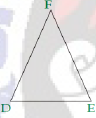  Sisi kaki segitiga sama kaki pada gambar disamping adalah…DE = EF	c. FE = DE	DE = DF	d. DF = EDKeliling segitiga yang sisinya 15 cm, 15 cm dan 10 cm adalah…40 cm	c. 20 cm30 cm	d. 10 cmBangun datar yang memiliki tiga sisi yang sama panjang adalah Segitiga	c. segitiga sama sisiSegiempat	d. persegiAlas kali tinggi dibagi dua adalah rumus mencari luas…Persegi	c. persegi panjangJajargenjang	d. segitigaPanjang sisi segitiga sama sisi adalah 18 cm,maka kelilingnya adalah…18 cm	c. 54 cm36 cm 	d. 72 cmSebuah segitiga mempunyai sisi tegak 16 dm dan sisi datar 8 dm. luasnya adalah…84 dm	c. 64 dm84 cm	d. 64 cm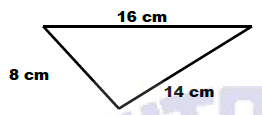 Keliling bangun segitiga di samping  adalah….30 cm34 cm36 cm38 cm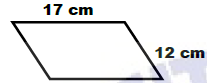 Keliling jajargeenjang disamping adalah…34 cm42 cm58 cm64 cmKeliling segitiga sama sisi dengan panjang sisi 20 cm adalah…40 cm	c. 80 cm		60 cm	d. 100 cmGambar dibawah ini yang merupakan segitiga sama sisi adalah…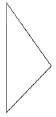                                              b                                 c. 	d. 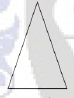 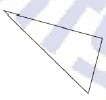 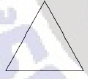 Suatu jajargenjang memiliki luas 1.701 c m2 dan panjangnya 63 cm. Tinggi jajargenjang tersebut adalah ....
 a. 25 cm 			 c. 30 cm
 b. 27 cm  			 d. 54 cmSuatu segitiga luasnya 67,5 cm2 dan alasnya 15 cm, maka tingginya ....
 a. 12 cm  			 c. 10 cm
 b. 11 cm   			d. 9 cmPerhatikan gambar disamping!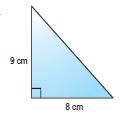 Luas bangun di samping  adalah ...36 724518Diketahui luas sebuah segitiga adalah 165 cm2 dan panjang alasnya 22 cm. Tinggi segitiga tersebut adalah…15 cm 	c.  20 cm10 cm 	d.  5 cmBangun segitiga sama kaki mempunyai 2 sisi yang …Sama						     c. TinggiBeda						     d.  PendekBanyaknya sisi pada jajar genjang adalah ... 2 	c.  4 3 	d.  54Rumus luas jajar genjang adalah ...P × l	c.  s x sA × t 	d.  jumlah sisi sejajar x t : 2Perhatikan gambar berikut!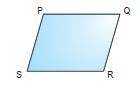 Berdasarkan gambar di atas sisi yang sama panjang dengan PQ adalah ... PS 	c.  RQSR 	d.  PRKeliling segitiga sama kaki KLM adalah 50 cm. Jika KL = LM = 15 cm, maka KM = . . . .
 a. 10 cm   	c. 30 cm
 b. 20 cm   	d. 40 cmPanjang alas suatu segitiga adalah 12 cm dan tingginya 8cm. Luas segitiga tersebut adalah . . 
 a. 20 cm2   	c. 48 cm2
 b. 24 cm2   	 d. 96 cm2

Lampiran 4SOAL TES (PRETEST/POSTTEST) SETELAH DI VALIDASIMata Pelajaran 	: MatematikaKelas/ Semester 	: IV/ IHari / Tanggal 	: Alokasi Waktu 	: 60 MenitPetunjuk SoalTulislah terlebih dahulu nama, kelas dan nomor urut pada lembar jawaban sebelum mengerjakan soal.Bacalah soal dengan teliti sebelum menjawab soal.Pilihlah salah satu jawaban yang paling tepat dengan memberi tanda silang (X) pada a, b, c atau d pada lembar jawaban yang tersediah.Luas alas jajargenjang dengan panjang 10 cm dan tinggi 7 cm adalah…35 cm	c. 70 cm									     			  										c	110 cm	d. 140 cmTanah pak darto berbentuk jajargenjang dengan ukuran p = 25 m dan t = 17 m. luas sawah pak darto adalah…400 	c. 425		450   	d. 525 Segitiga ABC adalah segitiga sama kaki dengan AB = AC = 12 cm dan BC = 8 cm. keliling segitiga ABC adalah…20 cm	c. 48cm28 cm	d. 32cmSuatu segitiga dengan alas 18 cm mempunyai luas 135 cm. tinggi segitiga tersebut adalah…45 cm	c. 30 cm15 cm	d. 40 cmKeliling jajargenjang disamping adalah…34 cm42 cm64 cm58cmGambar dibawah ini yang merupakan segitiga sama sisi adalah…                                          b.                                       c. 	d. Rumus luas jajar genjang adalah ...a x t	c.  s x sP × l	d.  jumlah sisi sejajar x t :2Bangun datar yang memiliki tiga sisi yang sama panjang adalah Segitiga	c. persegiSegiempat	d. segitiga sama sisiKeliling jajargenjang ABCD dengan panjang AB 6 cm dan AD 9 cm adalah…12 cm	c. 30 cm	15 cm	d. 54 cmKeliling segitiga sama kaki KLM adalah 50 cm. jika KM =KL = 15 cm, maka KM =…10 cm	c. 20 cm30cm	d. 40 cmKeliling bangun segitiga di samping  adalah….30 cm38 cm36 cm34 cmSuatu jajargenjang memiliki luas 1.701 c m2 dan panjangnya 63 cm. Tinggi jajargenjang tersebut adalah ....25 cm 			 c. 30 cm54 cm  			 d. 27 cmPanjang sisi segitiga sama sisi adalah 18 cm,maka kelilingnya adalah…54 cm	c. 18 cm36 cm 	d. 72 cmSisi kaki segitiga sama kaki pada gambar disamping adalah…DE = EF		FE = FD	 DF = EDDE = FDSebuah jajargenjang luasnya 48 . Jika tingginya 8 cm, maka alasnya adalah…16 cm	c. 6 cm12 cm	d. 4 cmBanyaknya sisi pada jajar genjang adalah ... 4 	c.  2 3 	d.  5	Keliling segitiga yang sisinya 15 cm, 15 cm dan 10 cm adalah…40 cm	c. 20 cm30 cm	d. 10 cmLuas jajargenjang adalah 60 . Jika alasnya 12 cm maka tingginya adalah…5 cm	c. 12 cm10 cm	d. 15 cmAlas kali tinggi dibagi dua adalah rumus mencari luas…Persegi	c. segitigaJajargenjang	d. persegi panjang Keliling segitiga sama sisi dengan panjang sisi 20 cm adalah…40 cm	c. 60 cm80 cm	d. 100 cmLampiran 5RUBRIK PENILAIAN PRETEST/POSTTESTKeterangan :Nilai =  x 100Lampiran 6RENCANA PELAKSANAAN PEMBELAJARAN (Kelas Eksperimen)(RPP TREATMENT- 1)Satuan Pendidikan	: SD Negeri PagandonganMata Pelajaran	: MatematikaKelas/ Semester	: IV / I (satu)Alokasi Waktu	: 2 x 35 MenitStandar KompetensiMenggunakan konsep keliling dan luas bangun datar sedrhana dalam pemecahan masalahKompetensi Dasarmenentukan keliling dan luas jajargenjang dan segitigaIndikatorsiswa dapat mengenal rumus keliling dan luas jajargenjang dan segitiga.Siswa dapat menghitung keliling jajargenjang dan segitiga.Siswa dapat menghitung luas jajargenjang dan segitiga.Tujuan Pembelajaranmelalui penjelasan dan contoh yang diberikan guru, siswa dapat mengenal rumus keliling dan luas jajargenjang dan segitiga secara cermat.Melalui penjelasan dan contoh yang diberikan guru,siswa dapat menghitung keliling jajargenjang dan segitiga dengan benar.Melalui penjelasan dan contoh yang diberikan guru, siswa dapat menghitung luas jajargenjang dan segitiga dengan benar.Materi AjarKeliling dan luas jajargenjang dan segitigaModel / Metode PembelajaranModel Pembelajaran	: pembelajaran langsungMetode Pembelajaran: Scaffolding, Diskusi, tanya jawab, dan penugasanKegiatan PembelajaranMedia dan Sumber BelajarMedia	 : papan tulisSumber  : Sudwiyanto, dkk. 2001. Terampil Berhitung Matematika Kelas IV. Jakarta : Erlangga. Hal. 83-87.PENILAIANTeknik Penilaian		: Tertulis (Tes) dan Non TesBentuk Instrumen	: Lembar Kegiatan Siswa (Essay). Kunci Jawaban 		: Lembar Kegiatan Siswa (Essay). 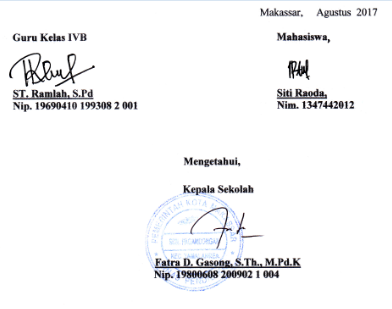 Lampiran 7RENCANA PELAKSANAAN PEMBELAJARAN(Kelas Eksperimen)(RPP TREATMENT- 2)Satuan Pendidikan	: SD Negeri PagandonganMata Pelajaran	: MatematikaKelas / Semester	: IV / I (satu)Alokasi Waktu	: 2 x 35 MenitStandar KompetensiMenggunakan konsep keliling dan luas bangun datar sedrhana dalam pemecahan masalah.Kompetensi Dasar menyelesaikan masalah yang berkaitan dengan keliling dan luas jajargenjang dan segitiga.Indikator Menyelesaikan soal cerita  yang berkaitan dengan keliling dan luas jajaran genjang.Melakukan operasi hitung tentang luas dan keliling jajaran genjang.Tujuan PembelajaranMelalui penjelasan guru siswa dapat menyelesaikan soal cerita  yang berkaitan dengan keliling dan luas jajaran genjang dengan tepat.Melalui penjelasan guru siswa dapat melakukan operasi hitung tentang luas dan keliling jajaran genjang dengan benar.Materi AjarMenyelesaikan masalah yang berkaitan keliling dan luas jajargenjang dan segitigaModel/Metode PembelajaranModel Pembelajaran	: pembelajaran langsungMetode Pembelajaran: Scaffolding, Diskusi, tanya jawab, dan penugasanKegiatan PembelajaranMedia dan Sumber BelajarMedia	 : papan tulisSumber  : Sudwiyanto, dkk. 2001. Terampil Berhitung Matematika Kelas IV.   Jakarta : Erlangga. Hal. 83-87.PENILAIANTeknik Penilaian		: Tertulis (Tes) dan Non TesBentuk Instrumen	: Lembar Kegiatan Siswa (Essay). Kunci Jawaban 		: Lembar Kegiatan Siswa (Essay). Format penilaian : Produk (Terlampir)Performansi (Terlampir)CATATAN:Nilai = (Jumlah skor : jumlah skor maksimal) X 100Untuk siswa yang tidak memenuhi syarat penilaian KKM maka akan diadakan RemedialLampiran 8RENCANA PELAKSANAAN PEMBELAJARAN (Kelas Kontrol)(RPP TREATMENT- 1)Satuan Pendidikan	: SD Negeri PagandonganMata Pelajaran	: MatematikaKelas/ Semester	: IV / I(satu)Alokasi Waktu	: 2 x 35 MenitStandar Kompetensi Menggunakan konsep keliling dan luas bangun datar sedrhana dalam pemecahan masalahKompetensi Dasarmenentukan keliling dan luas jajargenjang dan segitigaIndikatorsiswa dapat mengenal rumus keliling dan luas jajargenjang dan segitiga.Siswa dapat menghitung keliling jajargenjang dan segitiga.Siswa dapat menghitung luas jajargenjang dan segitiga.Tujuan Pembelajaranmelalui penjelasan dan contoh yang diberikan guru, siswa dapat mengenal rumus keliling dan luas jajargenjang dan segitiga secara cermat.Melalui penjelasan dan contoh yang diberikan guru,siswa dapat menghitung keliling jajargenjang dan segitiga dengan benar.Melalui penjelasan dan contoh yang diberikan guru, siswa dapat menghitung luas jajargenjang dan segitiga dengan benar.Materi AjarKeliling dan luas jajargenjang dan segitigaModel / Metode PembelajaranModel Pembelajaran	: KongvensionalMetode Pembelajaran	: ceramah, tanya jawabKegiatan PembelajaranMedia dan Sumber BelajarMedia	 : papan tulisSumber  : Sudwiyanto, dkk. 2001. Terampil Berhitung Matematika Kelas IV.   Jakarta : Erlangga. Hal. 83-87.PENILAIANTeknik Penilaian		: Tertulis (Tes) dan Non TesBentuk Instrumen	: Lembar Kegiatan Siswa (Essay). Kunci Jawaban 		: Lembar Kegiatan Siswa (Essay). 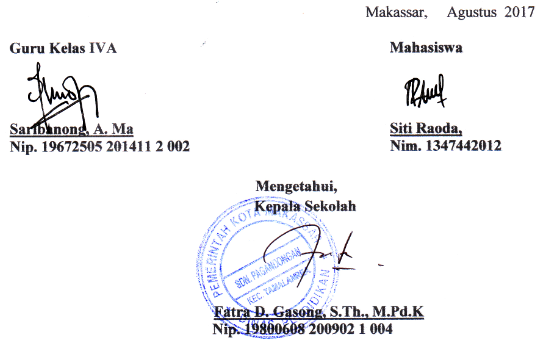 Lampiran 9RENCANA PELAKSANAAN PEMBELAJARAN (Kelas Kontrol)(RPP TREATMENT- 2)Satuan Pendidikan	: SD Negeri PagandonganMata Pelajaran	: MatematikaKelas/ Semester	: IV / I(satu)Alokasi Waktu	: 2 x 35 MenitStandar KompetensiMenggunakan konsep keliling dan luas bangun datar sedrhana dalam pemecahan masalah.Kompetensi Dasar menyelesaikan masalah yang berkaitan dengan keliling dan luas jajargenjang dan segitiga.Indikator Menyelesaikan soal cerita  yang berkaitan dengan keliling dan luas jajaran genjang.Melakukan operasi hitung tentang luas dan keliling jajaran genjang.Tujuan PembelajaranMelalui penjelasan guru siswa dapat menyelesaikan soal cerita  yang berkaitan dengan keliling dan luas jajaran genjang dengan tepat.Melalui penjelasan guru siswa dapat melakukan operasi hitung tentang luas dan keliling jajaran genjang dengan benar.Materi AjarMenyelesaikan masalah yang berkaitan keliling dan luas jajargenjang dan segitigaModel/Metode PembelajaranModel Pembelajaran	: KongvensionalMetode Pembelajaran: ceramah, tanya jawabKegiatan PembelajaranMedia dan Sumber BelajarMedia	 : papan tulisSumber  : Sudwiyanto, dkk. 2001. Terampil Berhitung Matematika Kelas IV. Jakarta : Erlangga. Hal. 83-87.PENILAIANTeknik Penilaian		: Tertulis (Tes) dan Non TesBentuk Instrumen	: Lembar Kegiatan Siswa (Essay). Kunci Jawaban 		: Lembar Kegiatan Siswa (Essay). Lampiran 10PEDOMAN OBSERVASI GURUPEMBELAJARAN DENGAN MENERAPKAN METODE SCAFFOLDING DI SD NEGERI PAGANDONGAN KECAMATAN TAMALANREA KOTA MAKASSARSATUAN PENDIDIKAN	: SD Negeri PagandonganMATA PELAJARAN	: MatematikaKELAS/SEMESTER	: IV/IPERTEMUAN		: 1 Petunjuk:Amatilah pelaksanaan KBM yang dilakukan oleh guru!Isilah kolom pengamatan sesuai yang anda amati dengan memberi ceklis (√)Berilah kualifikasi penilaian dengan mengisi kolom yang tersedia!Keterangan :Persentase pencapaian :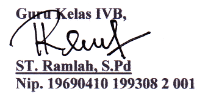 Lampiran 11PEDOMAN OBSERVASI AKTIVITAS SISWAPEMBELAJARAN DENGAN MENERAPKAN METODE SCAFFOLDING DI SD NEGERI PAGANDONGAN KECAMATAN TAMALANREA KOTA MAKASSARSATUAN PENDIDIKAN	: SD Negeri PagandonganMATA PELAJARAN	: MatematikaKELAS/SEMESTER	: IV/IPERTEMUAN		: 1 dan 2Petunjuk:Mengamati pelaksanaan KBM yang dilakukan oleh siswa!Mengisi kolom pengamatan sesuai yang diamati dengan memberi ceklis (√)Memberi kualifikasi penilaian dengan mengisi kolom yang tersedia!Persentase keaktifanPersentase keaktifan=Keterangan : - Skor 1 diberikan jika X ≤ 20% (1-5 orang)- Skor 2 diberikan jika 20% < X ≤ 40% (6-10 orang)- Skor 3 diberikan jika 40% < X ≤ 60% (11-15 orang)- Skor 4 diberikan jika 60%< X ≤ 80% (16-20 orang)- Skor 5 diberikan jika X > 80% (21-25 orang) Dengan X adalah banyaknya siswa yang aktif melakukan aktivitas sesuai   descriptorPersentase pencapaian :Lampiran 12LEMBAR OBSERVASI SISWAPEMBELAJARAN DENGAN MENERAPKAN METODE SCAFFOLDING PADA KELAS IV SD NEGERIKAMPUS PAGANDOGAN KECAMATAN TAMALANREA KOTA MAKASSARSATUAN PENDIDIKAN	: SD NEGERI PAGANDONGANMATA PELAJARAN	: MATEMATIKAKELAS/SEMESTER	: IV / IPERTEMUAN		: 2Petunjuk:Mengamati pelaksanaan KBM yang dilakukan oleh siswa!Mengisi kolom pengamatan sesuai yang diamati dengan memberi ceklis (√)Memberi kualifikasi penilaian dengan mengisi kolom yang tersedia!Persentase keaktifanPersentase keaktifan=Keterangan : - Skor 1 diberikan jika X ≤ 20% (1-5 orang)- Skor 2 diberikan jika 20% < X ≤ 40% (6-10 orang)- Skor 3 diberikan jika 40% < X ≤ 60% (11-15 orang)- Skor 4 diberikan jika 60%< X ≤ 80% (16-20 orang)- Skor 5 diberikan jika X > 80% (21-25 orang) Dengan X adalah banyaknya siswa yang aktif melakukan aktivitas sesuai   deskriptorPersentase pencapaian :Lampiran 13LEMBAR KEGIATAN SISWA(LKS I)Mata Pelajaran 	: MatematikaKelas/Semester	: IVB / IAlokasi Waktu	: 20 Menit JUDUL : Menghitung keliling dan luas bangun datar jajargenjang dan segitigaKompetensi Dasar :menentukan keliling dan luas jajargenjang dan segitigaLangkah-langkah Kegiatan :Duduklah berdasarkan teman kelompokmu yang telah dibentuk oleh guruKerjakanlah soal berikut secara berkelompokSoal :Hitunglah Keliling jajargenjang ABCD dengan panjang AB = 6 cm dan panjang AD = 9 cm Panjang alas suatu segitiga adalah 12 cm dan tingginya 8cm. Luas segitiga tersebut adalah . . .		perhatikan gambar di bawah ini! Berapakah keliling segitiga tersebut?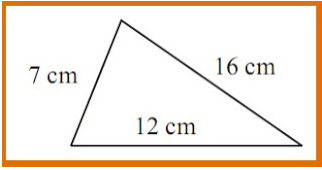 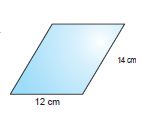 Perhatikan gambar di samping! Berapakah keliling bangun jajargenjang di samping?Luas jajargenjang adalah 60 cm2. Jika alasnya 12 cm, maka tingginya adalah . . .
Lampiran 14:LEMBAR KEGIATAN SISWA (LKS II)Mata Pelajaran 	: MatematikaKelas/Semester	: IVB / IAlokasi Waktu	: 20 Menit JUDUL : Masalah yang berkaitan dengan keliling dan luas jajargenjang dan segitiga.Kompetensi Dasar :menyelesaikan masalah yang berkaitan dengan keliling dan luas jajargenjang dan segitiga.Langkah-langkah Kegiatan :Duduklah berdasarkan teman kelompokmu yang telah dibentuk oleh guruKerjakanlah soal berikut secara berkelompok.Soal :Ana mempunyai kertas karton berbentuk jajargenjang dengan ukuran p = 25 cm dan t = 18 cm. Luas kertas karton Ana adalah….Sebuah taman berbentuk segitiga sama kaki dengan panjang sisi yang sama 15 m, panjang sisi lainnya 12 m, dan tinggi 7 m. hitunglah berapa keliling taman tersebut!Tanah Pak Darto berbentuk jajargenjang dengan ukuran p = 25 m dan t = 17 m. Luas sawah Pak Darto adalah….Suatu segitiga dengan alas 18 cm mempunyai luas 135 cm2. Tinggi segitiga tersebut adalah…Ali mencat dinding yang berbentuk jajargenjang dengan panjang 5 meter dan tinggi 2 meter. Berapakah keliling dinding yang dicat Ali tersebut?Sebidang tanah berbentuk segitiga dengan panjang tiap sisi tanah berturut-turut 4 m, 5 m, dan 7 m. hitunglah berapa  keliling tanah tersebut!Lampiran 15 :  Rekapitulasi NilaiKelas Eksperimen (IVB)Lampiran 16 : Rekapitulasi NilaiKelas Kontrol (IVA)Lampiran 17 : Data Hasil Instrument TestPre test Kelas EksperimentLampiran 18 : Data Hasil Instrument TestPretest Kelas KontrolLampiran 19 : Data Hasil Instrument TestPosttest Kelas EksperimentLampiran 20 : Data Hasil Instrument TestPosstest Kelas KontrolLampiran 21 : Deskripsi Analisis DataKelas EksperimentKelas Kontrol Lampiran 22 : Output Uji NormalitasKelas Eksperimen Kelas Kontrol Lampiran 23 : Output Uji HomogenitasLampiran 24 : Output Pre-Test Independent Sample T-TestLampiran 25 : Output Eksperimen Paired Sample T-TestEksperimen Paired Sample T-TestLampiran 26 : Output Kontrol Paired Sample T-TestKontrol Paired Sample T-TestLampiran 27 : Output Post-Test Independent Sample T-TestPost-Test  Independent Sample T-TestLampiran 28: Titik Persentase Distribusi t (df = 1 – 24) dan (46- 50)46	0.67986	 1.30023 	 1.67866 	2.01290 	 2.41019 	 2.68701	 3.2771047	0.67975 	 1.29982 	 1.67793 	2.01174 	 2.40835 	 2.68456 	 3.272948	0.67964 	 1.29944 	 1.67722 	2.01063 	 2.40658 	 2.68220 	 3.2689149	0.67953  	 1.29907 	 1.67655	2.00958	 2.40489	 2.67995 	 3.2650850	0.67943 	 1.29871	 1.67591 	2.00856 	 2.40327 	 2.67779 	 3.26141Lampiran 29:  Dokumentasi Treatment  dengan Metode Scaffolding 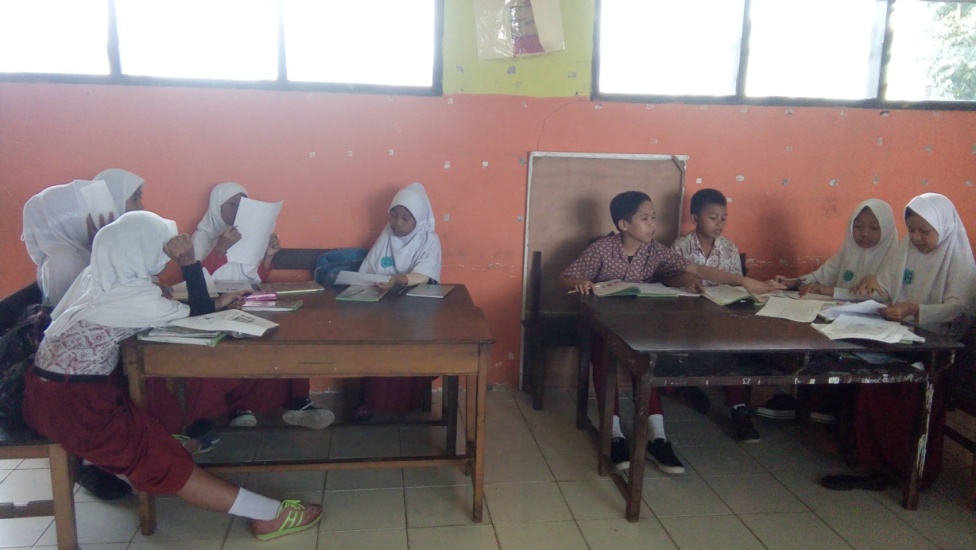 Siswa mengerjakan LKS secara Berkelompok dan yang bertindak sebagai tutormengambil Perannya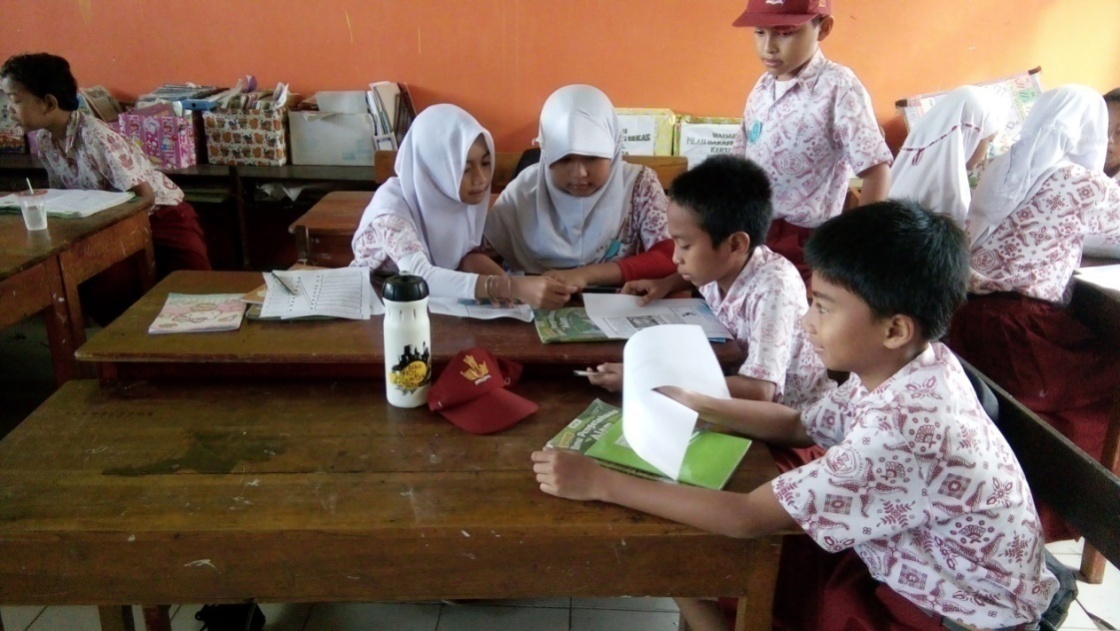 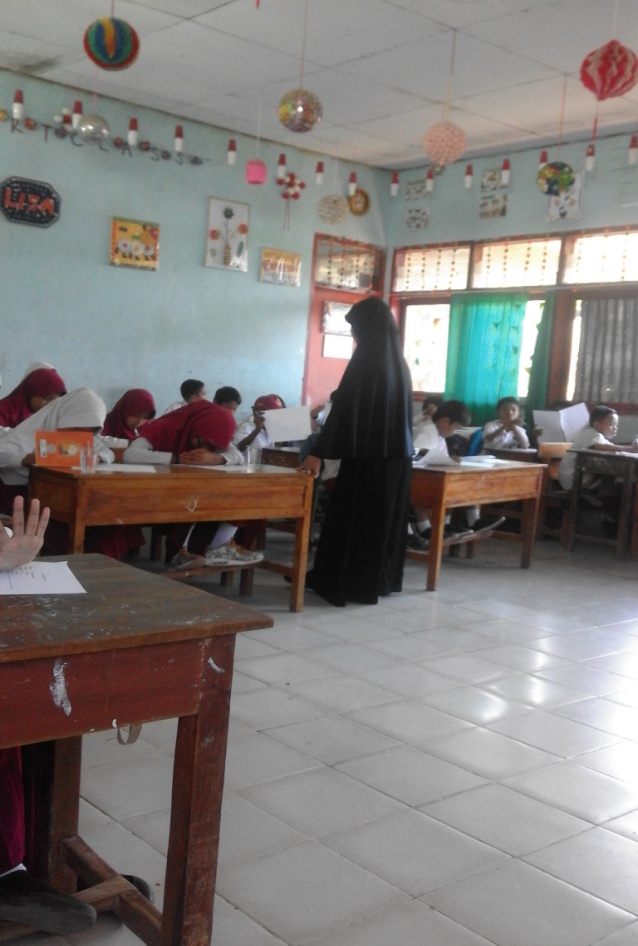 Siswa mengerjakan lembar soal posstest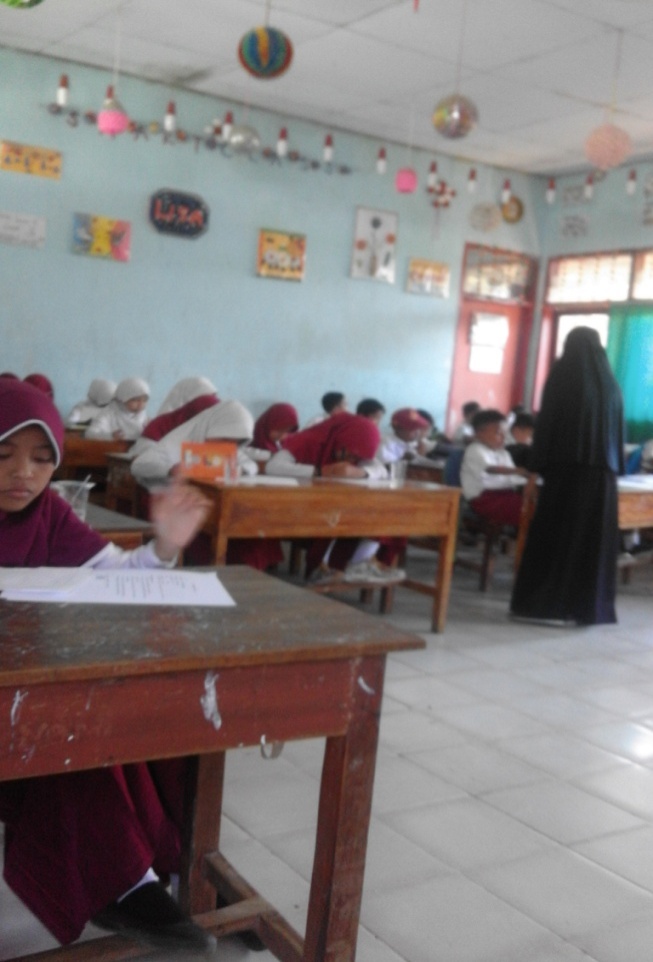 Lembar Jawaban Pretest Kelas Eksperimen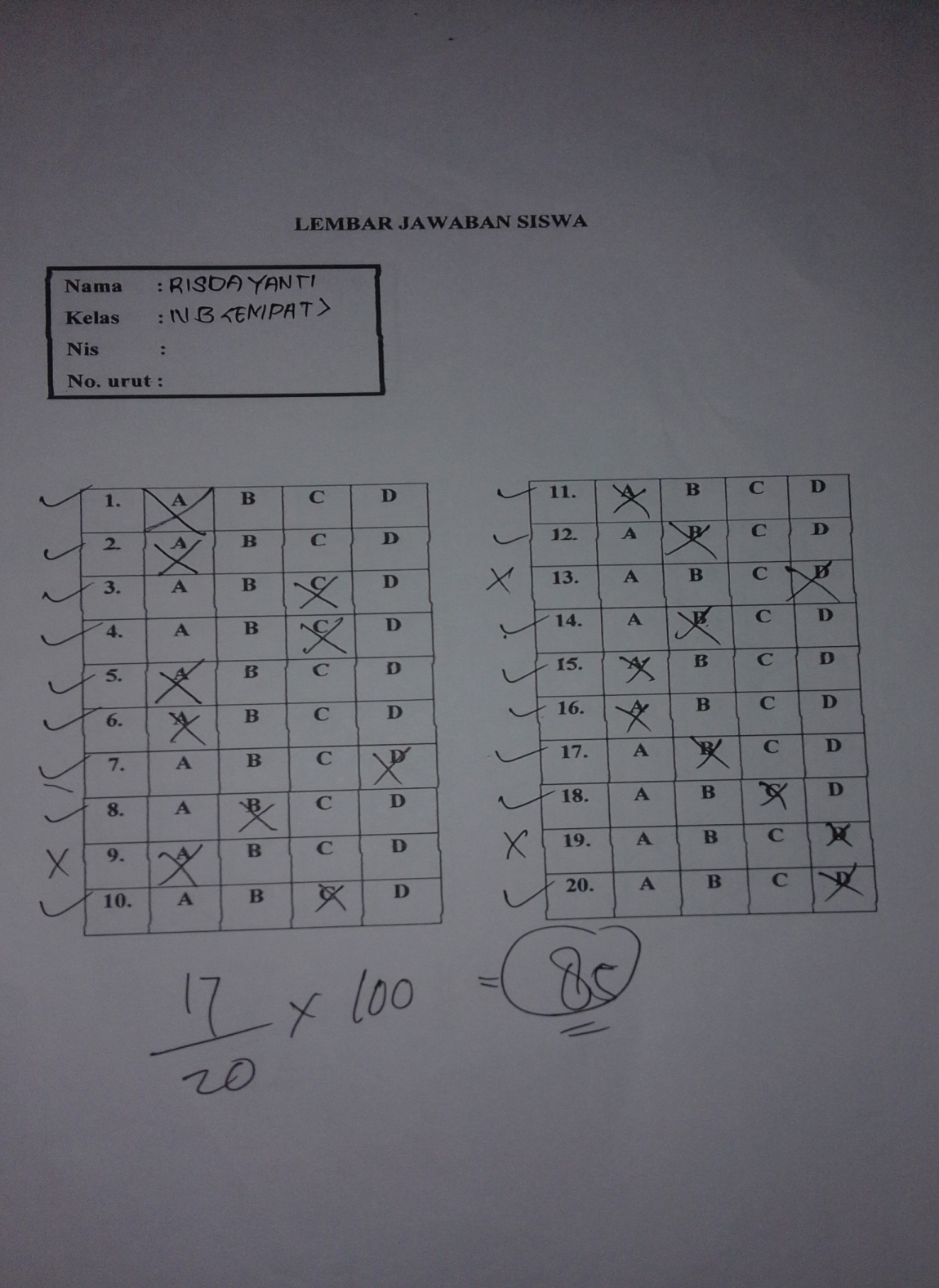 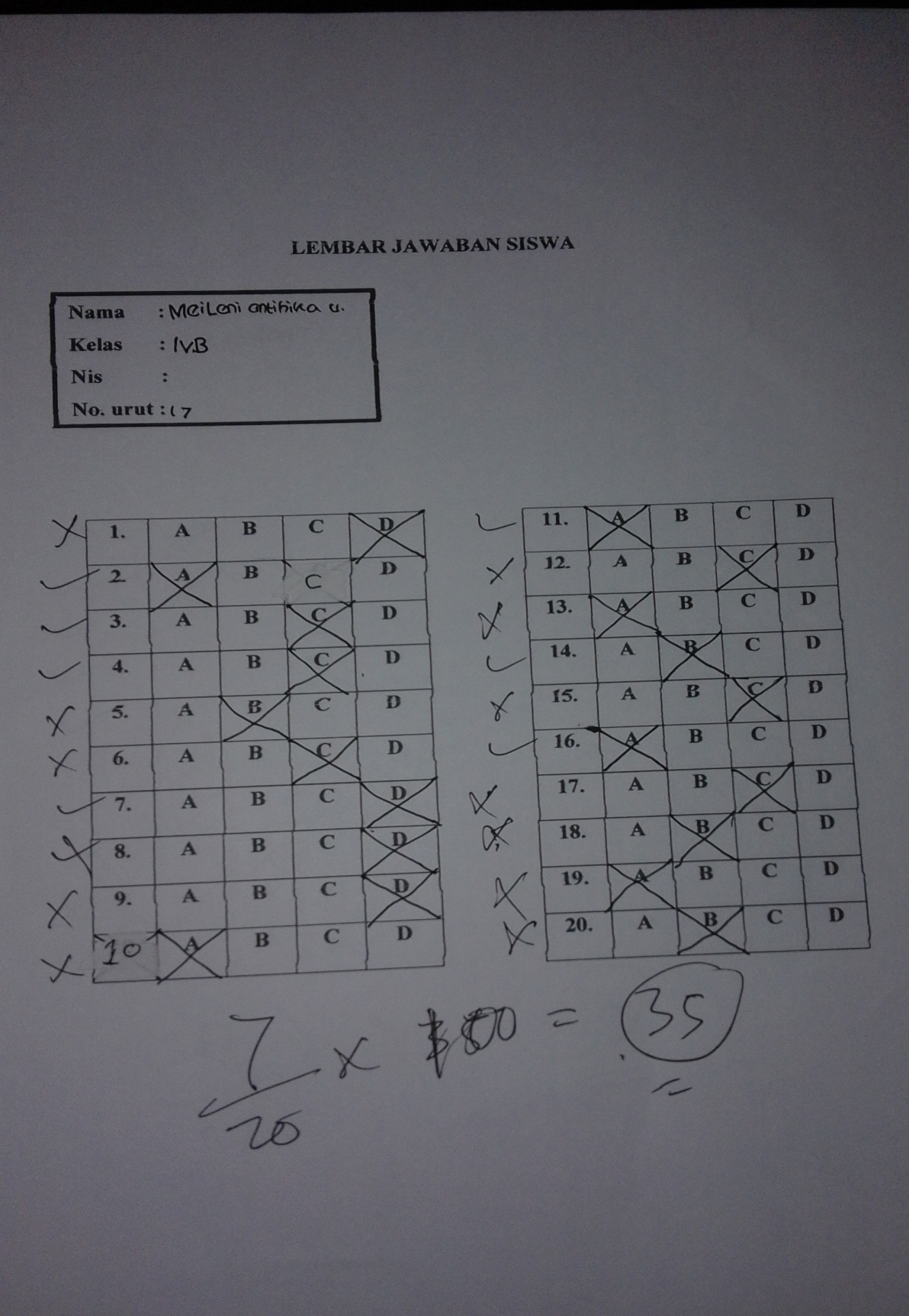 Lembar Jawaban Pretest Kelas Kontrol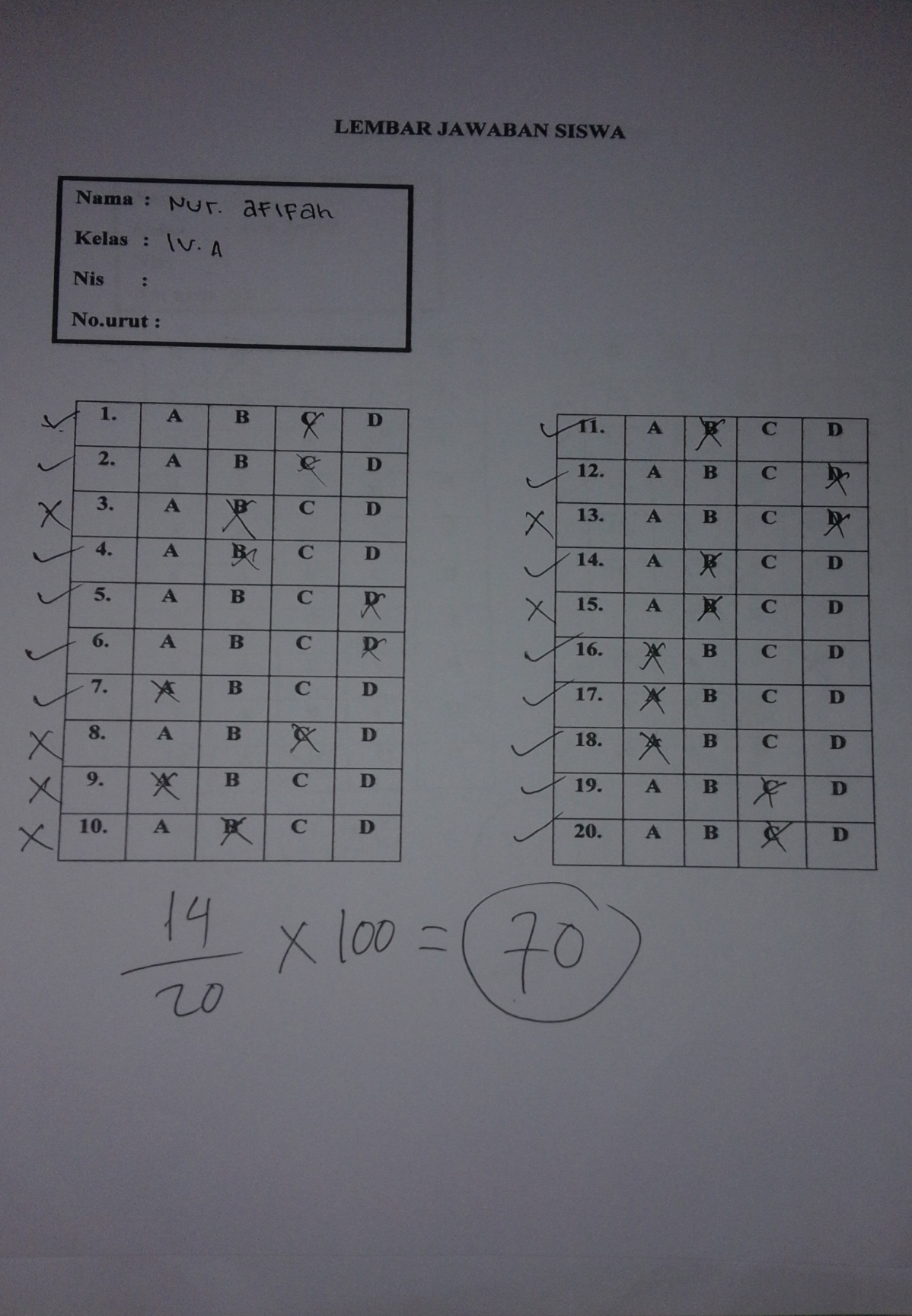 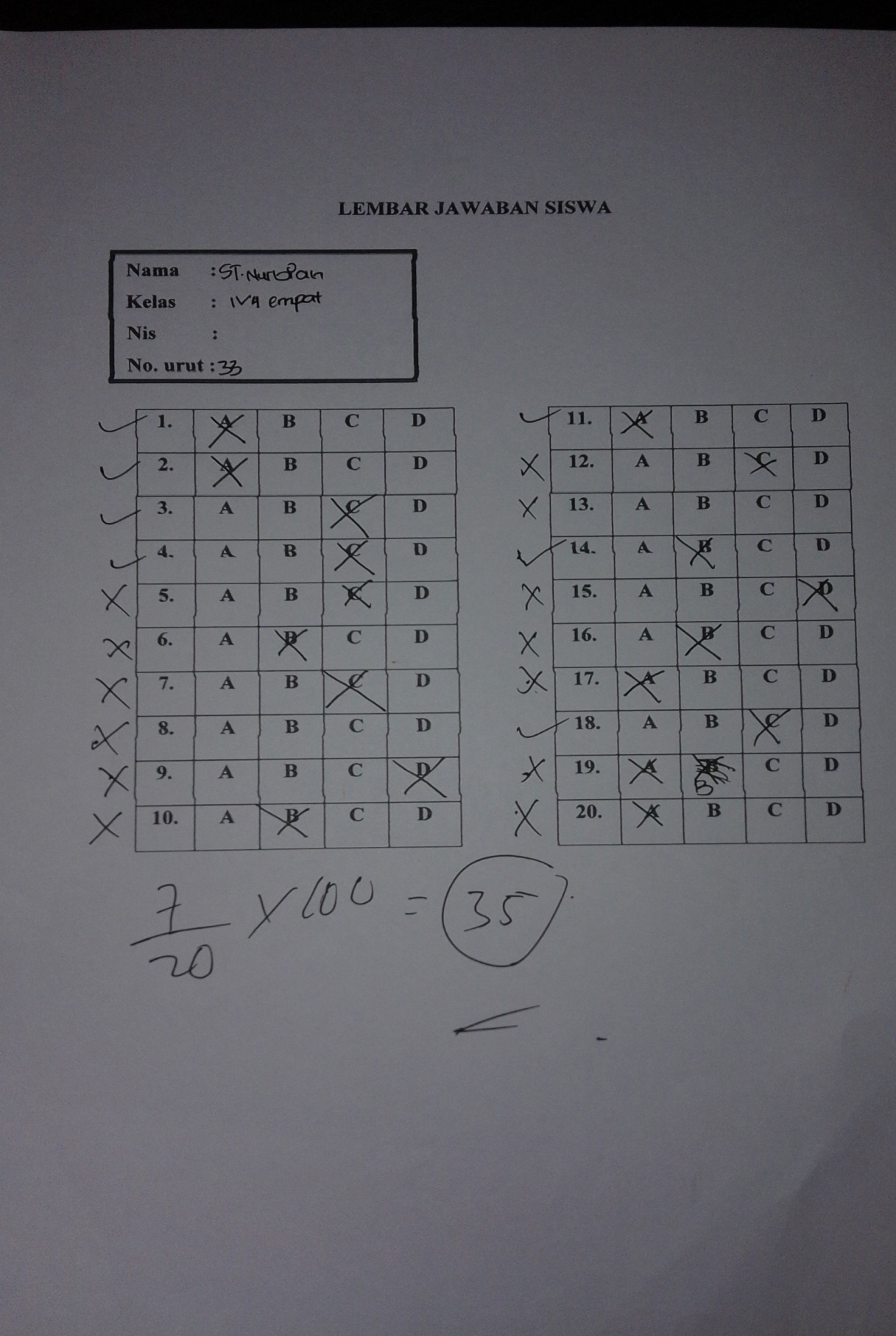 Lembar Jawaban Posttest Kelas Eksperimen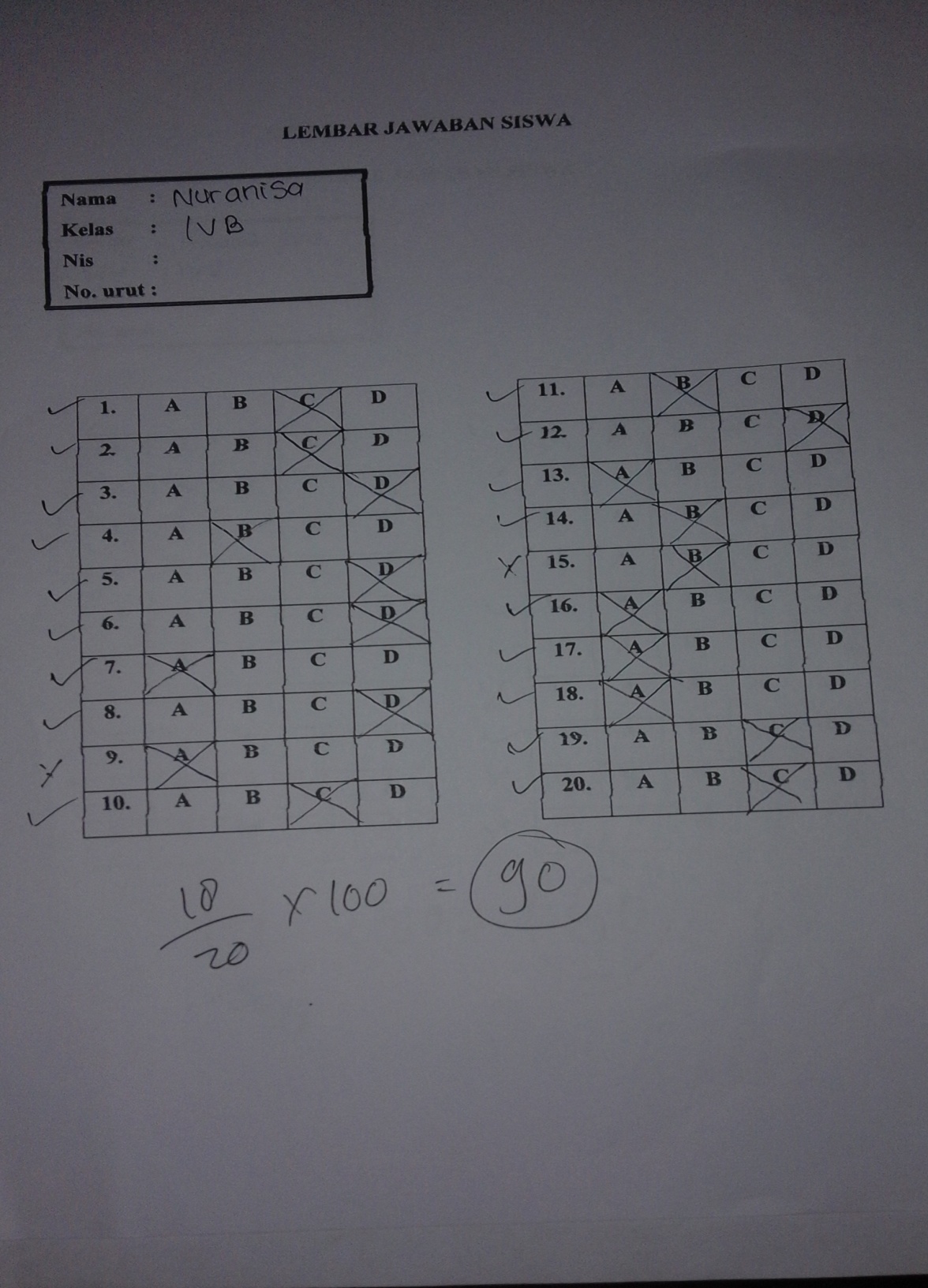 Lembar Jawaban Posttest Kelas KontrolLembar Jawaban Posttest Kelas Kontrol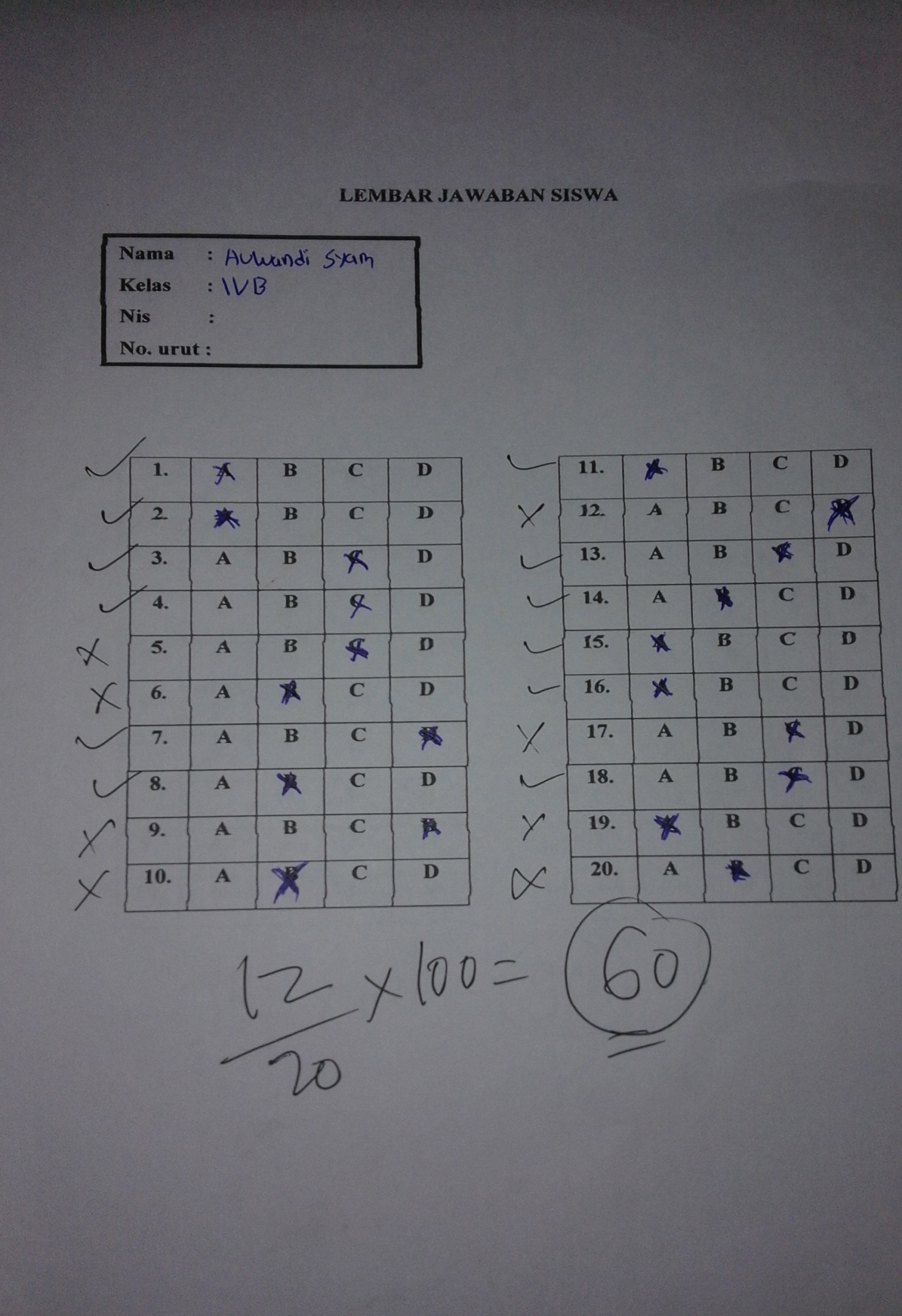 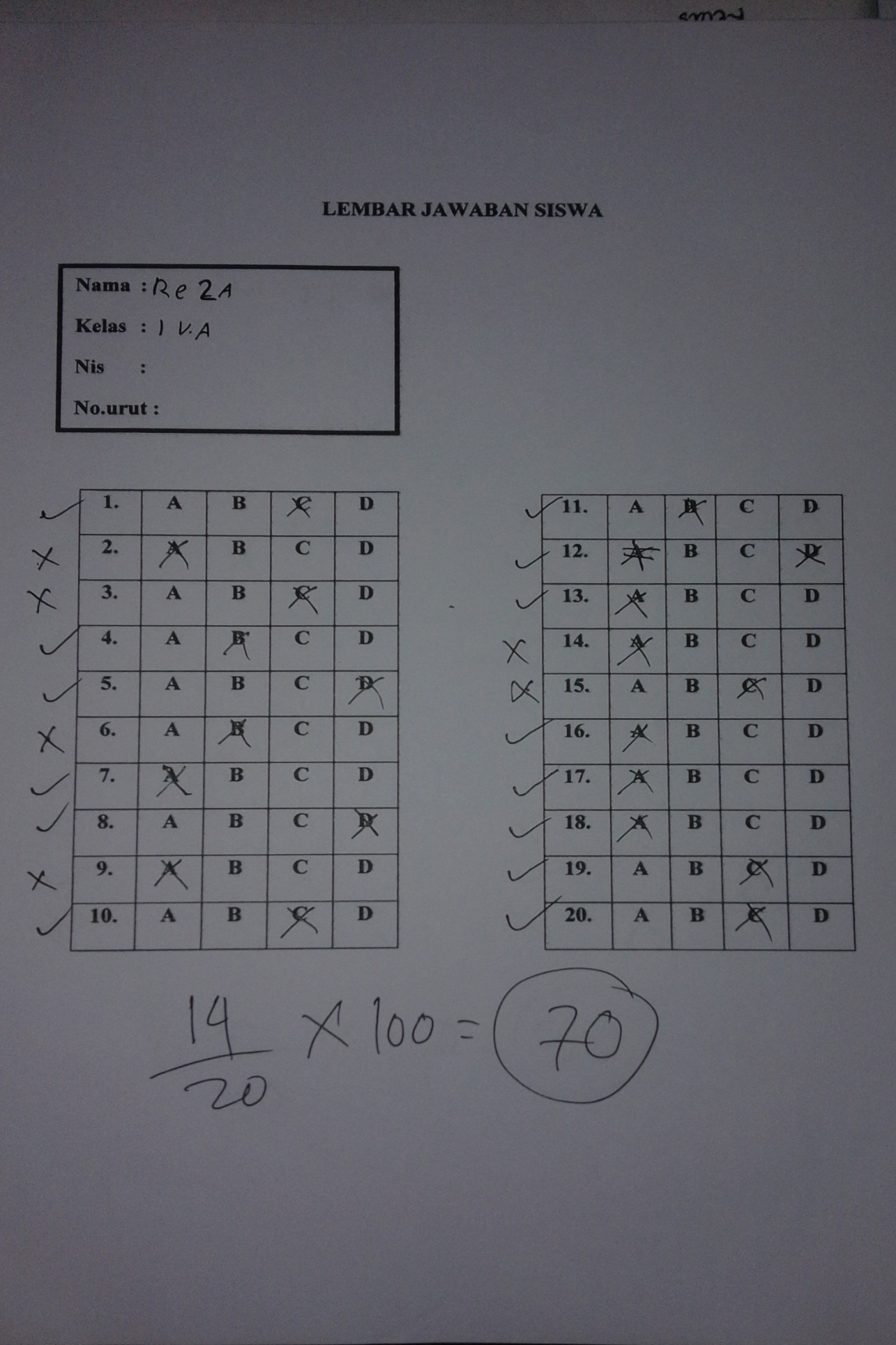 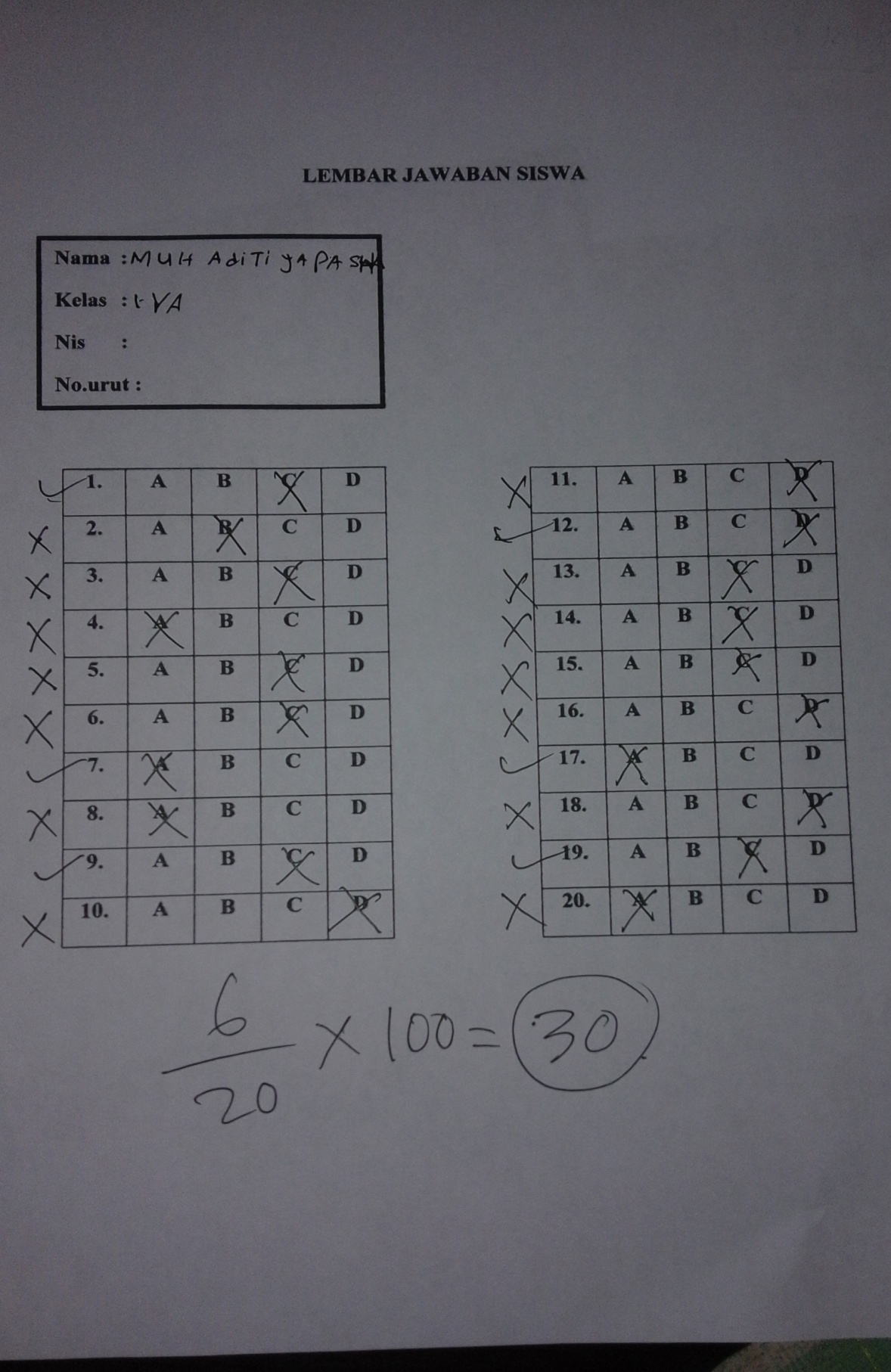 LEMBAR KERJA SISWA (LKS I)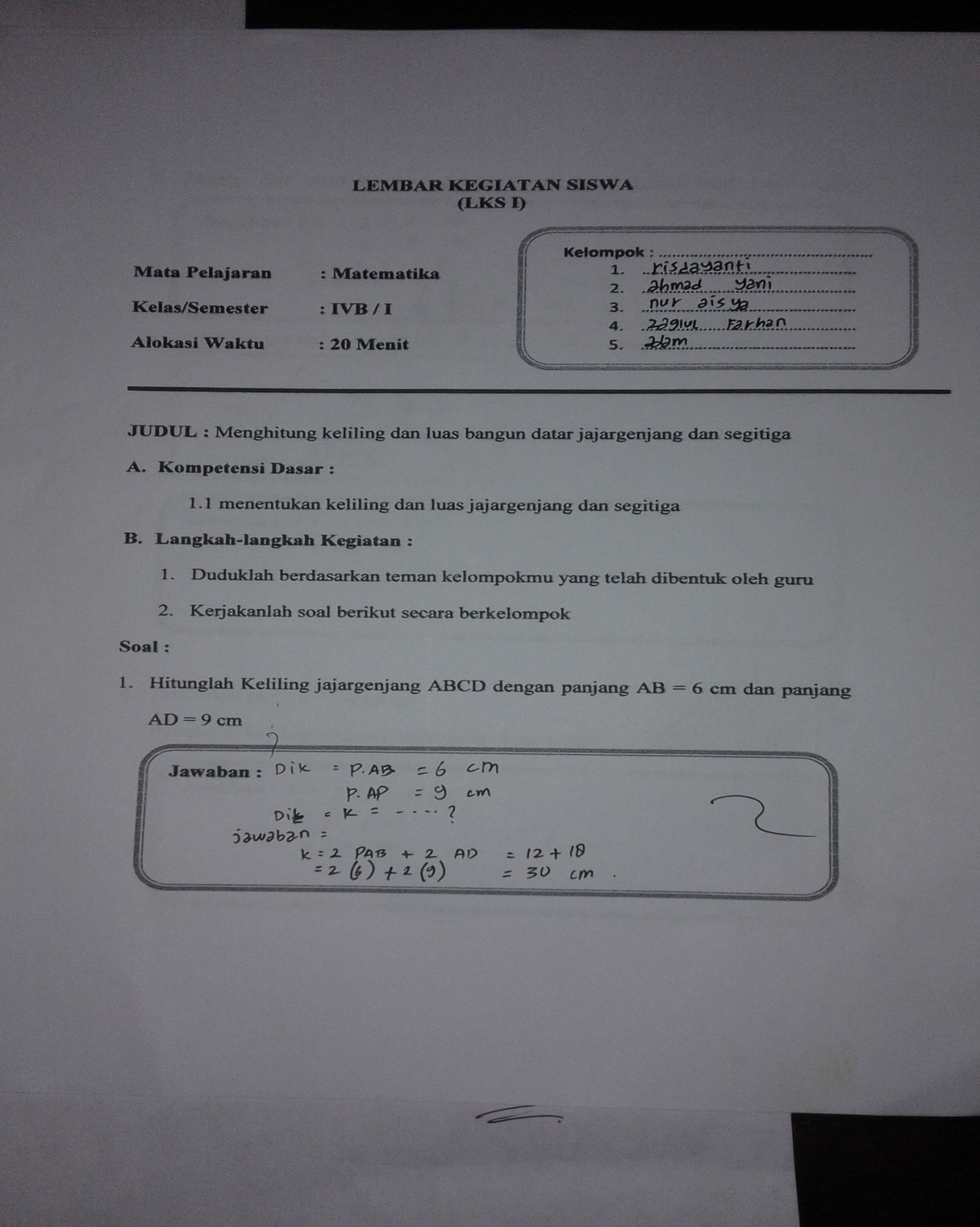 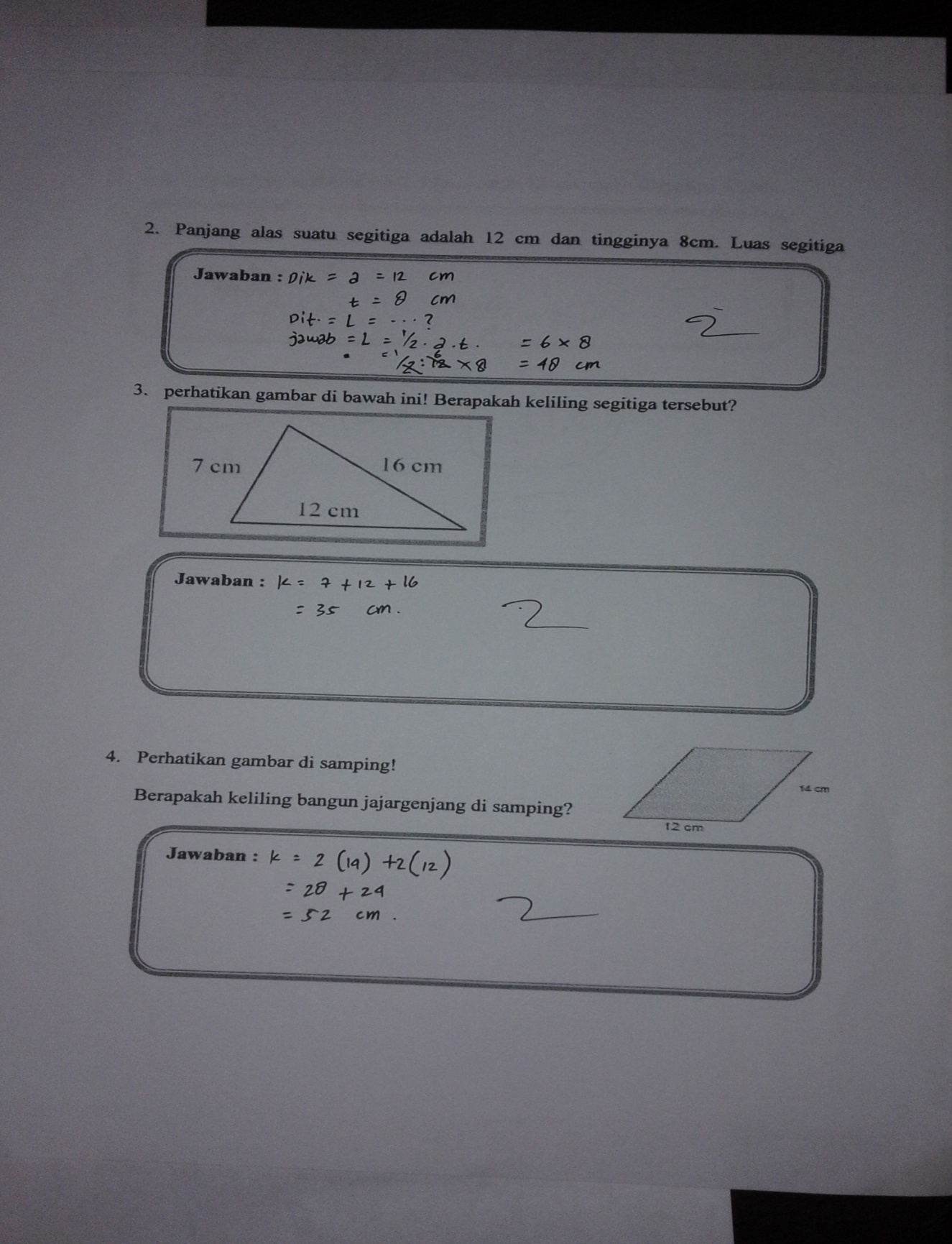 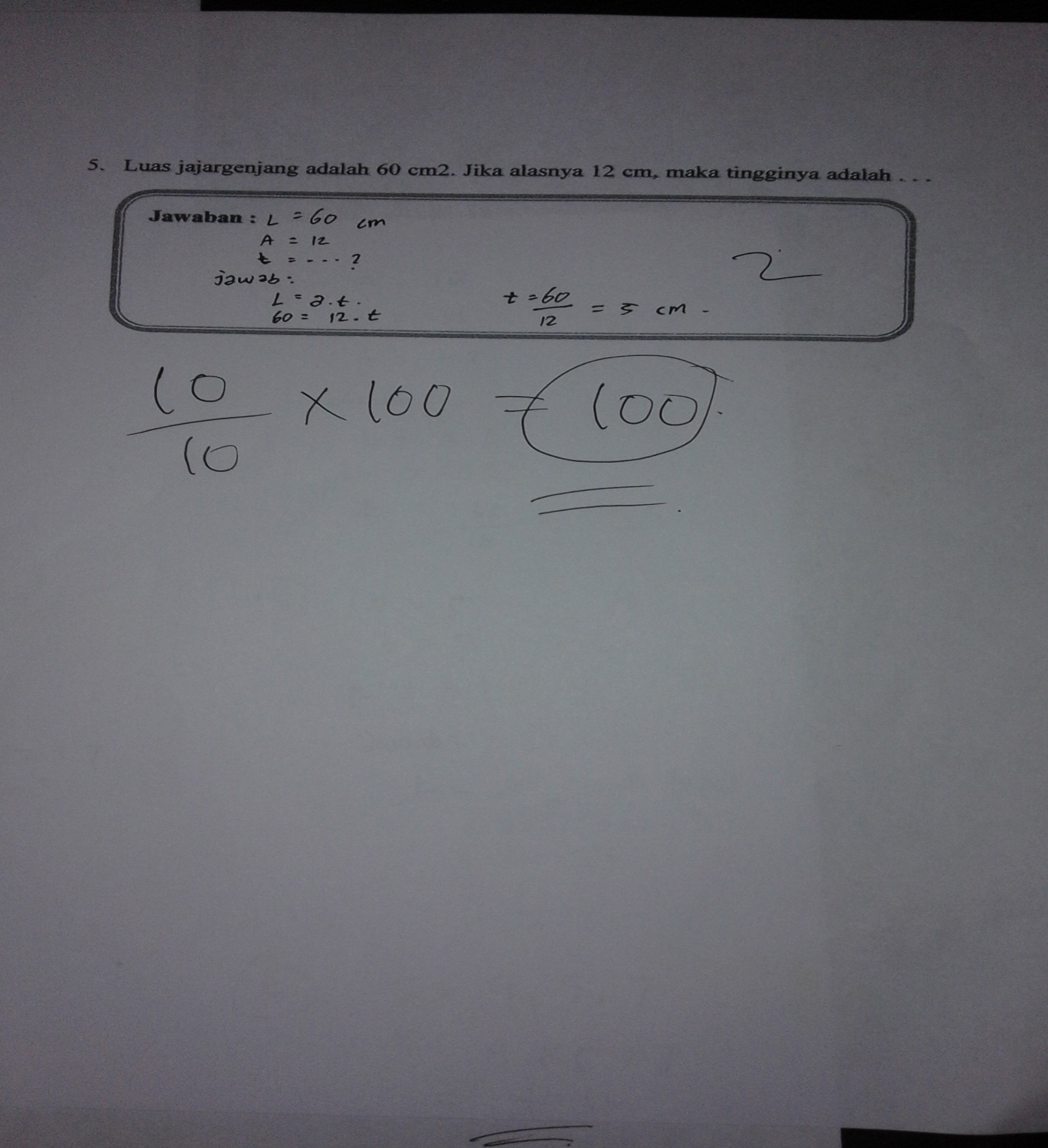 LEMBAR KERJA SISWA(LKS II)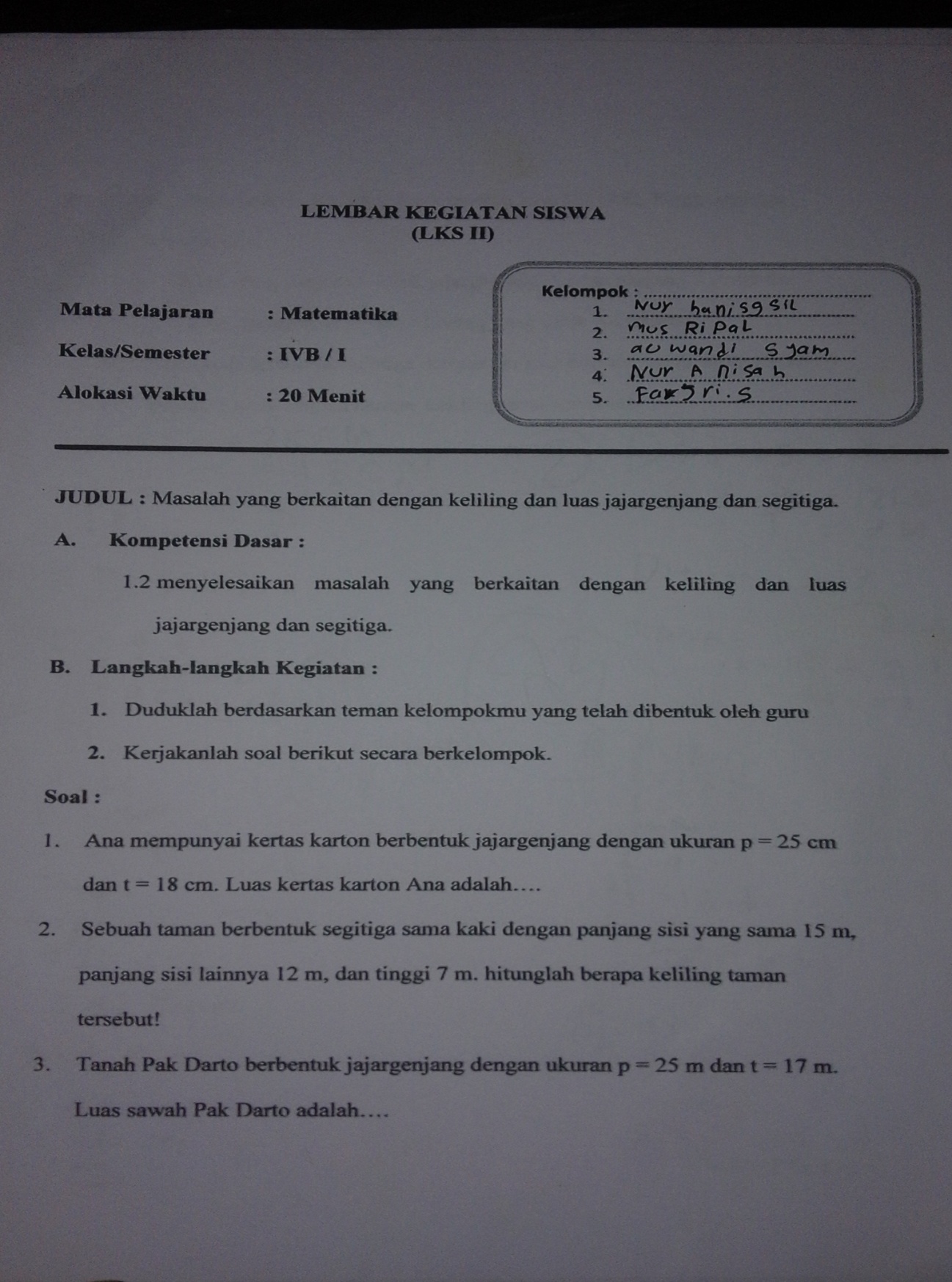 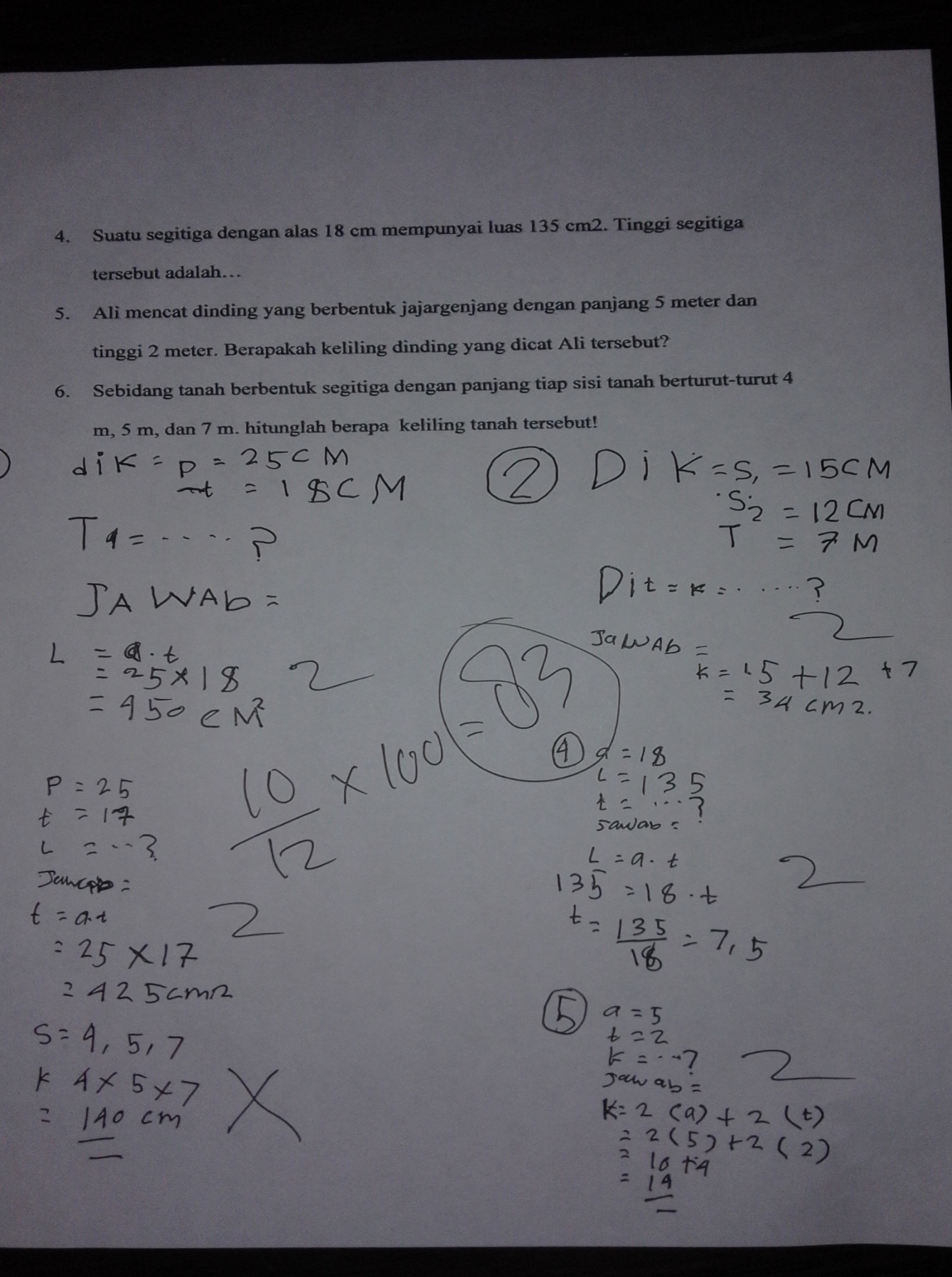 Standar KompetensiKompetensi DasarMateri pokokIndikator Nomor Soal4. menggunakan konsep keliling dan luas bangun datar sederhana dalam pemecahan masalah 4.1 menentukan keliling dan luas jajar genjang dan segitigaBangun datar  jajargenjangmengenal bangun datar jajar genjang dan rumusnya.26, 27, 284. menggunakan konsep keliling dan luas bangun datar sederhana dalam pemecahan masalah 4.1 menentukan keliling dan luas jajar genjang dan segitigaBangun datar  jajargenjangMenentukan  keliling dan luas jajargenjang1, 3, 4, 5, 184. menggunakan konsep keliling dan luas bangun datar sederhana dalam pemecahan masalah 4.1 menentukan keliling dan luas jajar genjang dan segitigaBangun datar segitigaMengenal bangun datar segitiga dan rumus luas segitiga11, 13, 14, 20, 254. menggunakan konsep keliling dan luas bangun datar sederhana dalam pemecahan masalah 4.1 menentukan keliling dan luas jajar genjang dan segitigaBangun datar segitigaMenentukan luas dan keliling segitiga9, 12, 15, 16, 17, 19,  22, 23, 304. menggunakan konsep keliling dan luas bangun datar sederhana dalam pemecahan masalah 4.1 menentukan keliling dan luas jajar genjang dan segitigaMemecahkan masalah tentang keliling dan luas jajargenjang Menyelesaikan soal cerita  yang berkaitan dengan keliling dan luas jajargenjang dan segitga2, 6, 7, 8, 10, 21, 24, 29Standar KompetensiKompetensi DasarMateri pokokIndikator Nomor Soal4. menggunakan konsep keliling dan luas bangun datar sederhana dalam pemecahan masalah 4.1 menentukan keliling dan luas jajar genjang dan segitigaBangun datar  jajargenjangmengenal bangun datar jajar genjang dan rumusnya.7, 164. menggunakan konsep keliling dan luas bangun datar sederhana dalam pemecahan masalah 4.1 menentukan keliling dan luas jajar genjang dan segitigaBangun datar  jajargenjangMenentukan  keliling dan luas jajargenjang1, 5, 9, 15, 184. menggunakan konsep keliling dan luas bangun datar sederhana dalam pemecahan masalah 4.1 menentukan keliling dan luas jajar genjang dan segitigaBangun datar segitigaMengenal bangun datar segitiga dan rumus luas segitiga6, 8, 14, 194. menggunakan konsep keliling dan luas bangun datar sederhana dalam pemecahan masalah 4.1 menentukan keliling dan luas jajar genjang dan segitigaBangun datar segitigaMenentukan luas dan keliling segitiga4, 11, 13, 17, 204. menggunakan konsep keliling dan luas bangun datar sederhana dalam pemecahan masalah 4.1 menentukan keliling dan luas jajar genjang dan segitigaMemecahkan masalah tentang keliling dan luas jajargenjang Menyelesaikan soal cerita  yang berkaitan dengan keliling dan luas jajargenjang dan segitga2, 3,  10, 12No.JawabanKriterian PenilaianBobotNilai1CJika jawaban benar111CJika jawaban salah012CJika jawaban benar112CJika jawaban salah013DJika jawaban benar113DJika jawaban salah014BJika jawaban benar114BJika jawaban salah015DJika jawaban benar115DJika jawaban salah016DJika jawaban benar116DJika jawaban salah017AJika jawaban benar117AJika jawaban salah018DJika jawaban benar118DJika jawaban salah019CJika jawaban benar119CJika jawaban salah0110CJika jawaban benar1110CJika jawaban salah0111BJika jawaban benar1111BJika jawaban salah0112DJika jawaban benar1112DJika jawaban salah0113AJika jawaban benar1113AJika jawaban salah0114BJika jawaban benar1114BJika jawaban salah0115CJika jawaban benar1115CJika jawaban salah0116AJika jawaban benar1116AJika jawaban salah0117AJika jawaban benar1117AJika jawaban salah0118AJika jawaban benar1118AJika jawaban salah0119CJika jawaban benar1119CJika jawaban salah0120CJika jawaban benar1120CJika jawaban salah01Skor MaksimumSkor MaksimumSkor MaksimumSkor Maksimum20KegiatanDeskripsi KegiatanAlokasi WaktuAwalGuru mengkondisikan siswa untuk siap dalam memulai pembelajaran.Guru meminta ketua kelas untuk memimpin doa sebelum pembelajaran dimulai.Guru melakukan apersepsi untuk menggali pengalaman siswa tentang bangun datar dengan memperhatikan benda-benda yang ada di sekitar kelas.Guru menyampaikan tujuan pembelajaran yang ingin dicapai dalam proses belajar mengajar. 10 menit IntiSiswa diminta untuk memperhatikan benda-benda yang ada di sekitar kelas, kemudian diminta untuk menyebutkan  benda apa saja yang termasuk bangun datar.Siswa bersama guru melakukan tanya jawab terkait dengan rumus keliling dan luas jajargenjang dan segitiga.Siswa memperhatikan penjelasan guru terkait dengan cara menghitung keliling dan luas jajargenjang dan segitiga dengan menggunakan rumus.Siswa dibagi dalam 5 kelompok secara heterogen yang beranggotakan 5-6 orang dalam setiap kelompok dengan memilih 5 orang siswa yang berprestasi yang nantinya akan memnjadi tutor dalam setiap kelompok.Setelah itu mereka diberikan lembar kerja dan yang bertindak sebagai tutor diberikan kesempatan untuk menjelaskan kepada teman kelompoknya yang belum dipahami terkait dengan langkah-langkah menghitung keliling dan luas jajargenjang dan segitiga.setiap kelompok diberikan waktu 20 menit untuk mendiskusikan lembar kerja yang diberikan oleh guru.setiap perwakilan kelompok diminta untuk menuliskan hasil diskusinya di papan tulis. Guru bertanya jawab tentang hal-hal yang belum diketahui siswa.Guru bersama siswa bertanya jawab meluruskan kesalahan pemahaman, memberikan penguatan  dan penyimpulan50 menitPenutupGuru meriview kembali tentang kegiatan yang telah dilakukan, menjelaskan masalah sehari-hari dengan masalah matematika yang ada keterkaitan.Guru bersama siswa melakukan refleksi terhadap pembelajaran yang telah dilalui. Guru menutup pembelajaran dengan memberikan pesan-pesan moral dilanjutkan dengan berdoa.1enit Indikator PencapaianTeknik PenilaianBentuk InstrumenContoh Instrumensiswa dapat menjawab pertanyaan yang diberikan oleh guru.Siswa menghitung keliling dan luas jajargenjang dan segitiga secara berkelompok. - TertulisLembar penilaianMenghitung keliling dan luas jajargenjang dan segitiga menggunakan rumus KegiatanDeskripsi KegiatanAlokasi WaktuAwalGuru mengkondisikan siswa untuk siap dalam memulai pembelajaran.Guru meminta ketua kelas untuk memimpin doa sebelum pembelajaran dimulai.Guru melakukan apersepsi untuk menggali pengalaman siswa tentang bangun datar dengan memperhatikan benda-benda yang ada di sekitar kelas.Guru menyampaikan tujuan pembelajaran yang ingin dicapai dalam proses belajar mengajar. 10 menit IntiSiswa diminta untuk memperhatikan benda-benda yang ada di sekitar kelas, kemudian diminta untuk menyebutkan  benda apa saja yang termasuk bangun datar.Siswa bersama guru melakukan tanya jawab terkait dengan masalah keliling dan luas jajargenjang dan segitiga dalam soal cerita.Siswa memperhatikan penjelasan guru terkait dengan cara memecahkan masalah dalam soal cerita tentang keliling dan luas jajargenjang dan segitiga dengan menggunakan rumus dalam soa cerita.Siswa dibagi dalam 5 kelompok secara heterogen yang beranggotakan 5-6 orang dalam setiap kelompok dengan memilih 5 orang siswa yang berprestasi yang nantinya akan memnjadi tutor dalam setiap kelompok.Setelah itu mereka diberikan lembar kerja dan yang bertindak sebagai tutor diberikan kesempatan untuk menjelaskan kepada teman kelompoknya yang belum dipahami terkait dengan cara memecahkan masalah dalam soal cerita tentang keliling dan luas jajargenjang dan segitiga.setiap kelompok diberikan waktu 20 menit untuk mendiskusikan lembar kerja yang diberikan oleh guru.setiap perwakilan kelompok diminta untuk menuliskan hasil diskusinya di papan tulis. Guru bertanya jawab tentang hal-hal yang belum diketahui siswa.Guru bersama siswa bertanya jawab meluruskan kesalahan pemahaman, memberikan penguatan  dan penyimpulan50 menitPenutupGuru meriview kembali tentang kegiatan yang telah dilakukan, menjelaskan masalah sehari-hari dengan masalah matematika yang ada keterkaitan.Guru bersama siswa melakukan refleksi terhadap pembelajaran yang telah dilalui. Guru menutup pembelajaran dengan memberikan pesan-pesan moral dilanjutkan dengan berdoa.1enit Indikator PencapaianTeknik PenilaianBentuk InstrumenContoh Instrumensiswa dapat menjawab pertanyaan yang diberikan oleh guru.Siswa dapat memecahkan msalah dalam soal cerita tentang keliling dan luas jajargenjang dan segitiga secara berkelompok. - TertulisLembar penilaianMemecahkan masalah dalam soal cerita tentang keliling dan luas segitiga dan jajargenjang.NoKegiatanDeskripsi KegiatanWaktu1AwalSiswa berdo’a menurut agama dan keyakinan masing-masing.Guru mengkondisikan situasi kelasGuru melakukan tanya jawab tentang materi yang dipelajari sebelumnya.Guru menjelaskan tujuan pembelajaranGuru menyampaikan manfaat pembelajaran.10 Menit 2. IntiGuru menjelaskan materi tentang keliling dan luas jajargenjang dan segitigaGuru meminta siswa membuka buku pelajaran matematikaGuru meminta siswa mengerjakan soal yang ada pada buku pelajaran matematikaGuru meminta siswa mengumpulkan tugas siswa di meja guru.40 Menit3. AkhirGuru dan siswa menyimpulkan materi yang telah dipelajari.Guru memberikan kata-kata moralGuru menutup pembelajaran dengan Do’a bersama siswa.MenitIndikator PencapaianTeknik PenilaianBentuk InstrumenContoh Instrumensiswa dapat menjawab pertanyaan yang diberikan oleh guru.Siswa menghitung keliling dan luas jajargenjang dan segitiga secara berkelompok. - TertulisLembar penilaianMenghitung keliling dan luas jajargenjang dan segitiga menggunakan rumus NoKegiatanDeskripsi KegiatanWaktu1AwalSiswa berdo’a menurut agama dan keyakinan masing-masing.Guru mengkondisikan situasi kelasGuru melakukan tanya jawab tentang materi yang dipelajari sebelumnya.Guru menjelaskan tujuan pembelajaranGuru menyampaikan manfaat pembelajaran.10 Menit 2. IntiGuru menjelaskan materi tentang masalah dalam soal cerita tentang keliling dan luas jajargenjang dan segitigaGuru meminta siswa membuka buku pelajaran matematikaGuru meminta siswa mengerjakan soal yang ada pada buku pelajaran matematikaGuru meminta siswa mengumpulkan tugas siswa di meja guru.50 Menit3. AkhirGuru dan siswa menyimpulkan materi yang telah dipelajari.Guru memberikan kata-kata moralGuru menutup pembelajaran dengan Do’a bersama siswa.MenitIndikator PencapaianTeknik PenilaianBentuk InstrumenContoh Instrumensiswa dapat menjawab pertanyaan yang diberikan oleh guru.Siswa dapat memecahkan msalah dalam soal cerita tentang keliling dan luas jajargenjang dan segitiga secara berkelompok. - TertulisLembar penilaianMemecahkan masalah dalam soal cerita tentang keliling dan luas segitiga dan jajargenjang.NoAspek yang DiamatiIndikatorPertemuan 1Pertemuan 1Pertemuan 1Pertemuan 2Pertemuan 2Pertemuan 2NoAspek yang DiamatiIndikatorBCKBCK1.Guru menjelaskan materi pembelajaran Menuliskan pokok – pokok materi ajar pada papan tulisMenjelaskan materi dengan suara yang jelasMenjelaskan materi yang disertai contoh√√2.Guru membentuk kelompok secara heterogen yang terdiri dari 5-6 orang.Membentuk kelompok berdasarkan tingkat kemampuan kognitifnyaMembentuk kelompok berdasarkan perbedaan jenis kelaminMembentuk kelompok secara merata jumlah anggotanya√√3.Guru memberikan Lembar Kerja Siswa (LKS) kepada seluruh kelompok untuk didiskusikanMembagikan lembar kerja siswa secara merataMemberikan arahan untuk mengerjakan lembar kerja secara berkelompokMengawasi siswa pada saat mengerjakan lembar kerja siswa√√4.Guru memfasilitasi siswa dan kelompok siswa yang terbentukMengarahkan siswa agar saling membantu anggota kelompok yang belum memahami materiMemberikan kesempatan kepada siswa untuk menanyakan materi yang belum dimengertiMembimbing siswa dan kelompok siswa yang belum mengerti akan materi pembelajaran√√5.Guru memberikan penghargaan pada kelompok yang mendapat skor terbaik.Memberikan apresiasi kepada kelompok terbaikMemberikan motivasi kepada kelompok terbaik untuk  meningkatkan skor kelompoknyaMemotivasi kelompok lain untuk meningkatkan belajarnya√√Skor maksimal indikatorSkor maksimal indikator151515151515Skor perolehanSkor perolehan141414141414Persentase pelaksanaanPersentase pelaksanaan93%93%93%93%93%93%Persentase rata-rata pelaksanaanPersentase rata-rata pelaksanaanN   =  Skor perolehan   x 100%          Skor maksimal      =  28  x 100 %          30      =  93 %N   =  Skor perolehan   x 100%          Skor maksimal      =  28  x 100 %          30      =  93 %N   =  Skor perolehan   x 100%          Skor maksimal      =  28  x 100 %          30      =  93 %N   =  Skor perolehan   x 100%          Skor maksimal      =  28  x 100 %          30      =  93 %N   =  Skor perolehan   x 100%          Skor maksimal      =  28  x 100 %          30      =  93 %N   =  Skor perolehan   x 100%          Skor maksimal      =  28  x 100 %          30      =  93 %KualifikasiSkorIndikatorB = Baik3Jika ketiga komponen terlaksanaC = Cukup2Jika dua komponen yang terlaksanaK = Kurang1Jika satu atau tidak ada komponen yang terlaksana85% - 100%Sangat Baik70% - 84%Baik 55% - 69%Cukup40% - 54%Kurang0% - 39%Sangat KurangNOASPEK YANG DIAMATISKORSKORSKORSKORSKORPERSENTASE KEAKTIFANKATEGORINOASPEK YANG DIAMATI12345PERSENTASE KEAKTIFANKATEGORI1Memperhatikan penjelasan gurumenunjukkan sikap tenang ketika guru menjelaskan.Mengikuti arahan dan intruksi dari guruTidak menganggu temannya ketika guru menjelaskan√73,33 %Baik1Memperhatikan penjelasan gurumenunjukkan sikap tenang ketika guru menjelaskan.Mengikuti arahan dan intruksi dari guruTidak menganggu temannya ketika guru menjelaskan√73,33 %Baik1Memperhatikan penjelasan gurumenunjukkan sikap tenang ketika guru menjelaskan.Mengikuti arahan dan intruksi dari guruTidak menganggu temannya ketika guru menjelaskan√73,33 %Baik2Keaktifan dalam mengikuti pembelajaranAntusias bertanya dan menjawab ketika guru memberikan kesempatan untuk Tanya jawab.Memberi tanggapan dari pendapat guru maupun sesama teman.Menjalin kerjasama yang baik dengan temannya.√80  %Baik2Keaktifan dalam mengikuti pembelajaranAntusias bertanya dan menjawab ketika guru memberikan kesempatan untuk Tanya jawab.Memberi tanggapan dari pendapat guru maupun sesama teman.Menjalin kerjasama yang baik dengan temannya.√80  %Baik2Keaktifan dalam mengikuti pembelajaranAntusias bertanya dan menjawab ketika guru memberikan kesempatan untuk Tanya jawab.Memberi tanggapan dari pendapat guru maupun sesama teman.Menjalin kerjasama yang baik dengan temannya.√80  %Baik3Sikap siswa menerapkan metode scaffoldingMendengarkan penjelasan dari guru tentang langkah-langkah metode scaffoldingMembentuk kelompok secara heterogen.Mengerjakan LKS secara berkelompok√93,33 %Sangat Baik 3Sikap siswa menerapkan metode scaffoldingMendengarkan penjelasan dari guru tentang langkah-langkah metode scaffoldingMembentuk kelompok secara heterogen.Mengerjakan LKS secara berkelompok93,33 %Sangat Baik 3Sikap siswa menerapkan metode scaffoldingMendengarkan penjelasan dari guru tentang langkah-langkah metode scaffoldingMembentuk kelompok secara heterogen.Mengerjakan LKS secara berkelompok√√√93,33 %Sangat Baik 4Kemampuan siswa dalam mengerjakan tugasMampu mengerjakan tugas yang diberikan oleh guruMenyelesaikan tugas dengan tepat waktuMengerjakan tugas sesuai petunjuk yang diberikan√√93,33 %Sangat Baik 4Kemampuan siswa dalam mengerjakan tugasMampu mengerjakan tugas yang diberikan oleh guruMenyelesaikan tugas dengan tepat waktuMengerjakan tugas sesuai petunjuk yang diberikan√93,33 %Sangat Baik 4Kemampuan siswa dalam mengerjakan tugasMampu mengerjakan tugas yang diberikan oleh guruMenyelesaikan tugas dengan tepat waktuMengerjakan tugas sesuai petunjuk yang diberikan√93,33 %Sangat Baik 5Interaksi siswa dalam proses pembelajaranMampu mengomunikasikan hasil kerjaMampu memberikan tanggapan atas jawaban temannyaMampu menyimpulkan materi pelajaran√66,67 %cukup 5Interaksi siswa dalam proses pembelajaranMampu mengomunikasikan hasil kerjaMampu memberikan tanggapan atas jawaban temannyaMampu menyimpulkan materi pelajaran√√66,67 %cukup 5Interaksi siswa dalam proses pembelajaranMampu mengomunikasikan hasil kerjaMampu memberikan tanggapan atas jawaban temannyaMampu menyimpulkan materi pelajaran√66,67 %cukup 85% - 100%Sangat Baik70% - 84%Baik 55% - 69%Cukup40% - 54%Kurang0% - 39%Sangat KurangNOASPEK YANG DIAMATISKORSKORSKORSKORSKORPERSENTASE KEAKTIFANKATEGORINOASPEK YANG DIAMATI12345PERSENTASE KEAKTIFANKATEGORI1Memperhatikan penjelasan gurumenunjukkan sikap tenang ketika guru menjelaskan.Mengikuti arahan dan intruksi dari guruTidak menganggu temannya ketika guru menjelaskan√80  %Baik1Memperhatikan penjelasan gurumenunjukkan sikap tenang ketika guru menjelaskan.Mengikuti arahan dan intruksi dari guruTidak menganggu temannya ketika guru menjelaskan√80  %Baik1Memperhatikan penjelasan gurumenunjukkan sikap tenang ketika guru menjelaskan.Mengikuti arahan dan intruksi dari guruTidak menganggu temannya ketika guru menjelaskan√80  %Baik2Keaktifan dalam mengikuti pembelajaranAntusias bertanya dan menjawab ketika guru memberikan kesempatan untuk Tanya jawab.Memberi tanggapan dari pendapat guru maupun sesame teman.Menjalin kerjasama yang baik dengan temannya√86,67%Sangat Baik2Keaktifan dalam mengikuti pembelajaranAntusias bertanya dan menjawab ketika guru memberikan kesempatan untuk Tanya jawab.Memberi tanggapan dari pendapat guru maupun sesame teman.Menjalin kerjasama yang baik dengan temannya√86,67%Sangat Baik2Keaktifan dalam mengikuti pembelajaranAntusias bertanya dan menjawab ketika guru memberikan kesempatan untuk Tanya jawab.Memberi tanggapan dari pendapat guru maupun sesame teman.Menjalin kerjasama yang baik dengan temannya√86,67%Sangat Baik3Sikap siswa menerapkan metode scaffoldingMendengarkan penjelasan dari guru tentang langkah-langkah metode scaffoldingMembentuk kelompok secara heterogen.Mengerjakan LKS secara berkelompok√86,67  %Sangat Baik 3Sikap siswa menerapkan metode scaffoldingMendengarkan penjelasan dari guru tentang langkah-langkah metode scaffoldingMembentuk kelompok secara heterogen.Mengerjakan LKS secara berkelompok√86,67  %Sangat Baik 3Sikap siswa menerapkan metode scaffoldingMendengarkan penjelasan dari guru tentang langkah-langkah metode scaffoldingMembentuk kelompok secara heterogen.Mengerjakan LKS secara berkelompok√86,67  %Sangat Baik 4Kemampuan siswa dalam mengerjakan tugasMampu mengerjakan tugas yang diberikan oleh guruMenyelesaikan tugas dengan tepat waktuMengerjakan tugas sesuai petunjuk yang diberikan√93,33 %Sangat Baik 4Kemampuan siswa dalam mengerjakan tugasMampu mengerjakan tugas yang diberikan oleh guruMenyelesaikan tugas dengan tepat waktuMengerjakan tugas sesuai petunjuk yang diberikan√93,33 %Sangat Baik 4Kemampuan siswa dalam mengerjakan tugasMampu mengerjakan tugas yang diberikan oleh guruMenyelesaikan tugas dengan tepat waktuMengerjakan tugas sesuai petunjuk yang diberikan√93,33 %Sangat Baik 5Interaksi siswa dalam proses pembelajaranMampu mengomunikasikan hasil kerjaMampu memberikan tanggapan atas jawaban temannyaMampu menyimpulkan materi pelajaran√60  %Cukup 5Interaksi siswa dalam proses pembelajaranMampu mengomunikasikan hasil kerjaMampu memberikan tanggapan atas jawaban temannyaMampu menyimpulkan materi pelajaran√√60  %Cukup 5Interaksi siswa dalam proses pembelajaranMampu mengomunikasikan hasil kerjaMampu memberikan tanggapan atas jawaban temannyaMampu menyimpulkan materi pelajaran√60  %Cukup 85% - 100%Sangat Baik70% - 84%Baik 55% - 69%Cukup40% - 54%Kurang0% - 39%Sangat KurangNoInisial  SiswaPre-TestPost-Test1MR55652AS55603AD50604JD60705Awal45756NH45757FS55708AY60709IH407510ZF508011MP508012NA659013RDY858514MAU358515IR358016NA358017NH558518RA458519NN458020RL807521NAA407022NS406523MN406524NA356525UA3065NoInisial SiswaPre-TestPost-Test1NRB35352MDF35403MAT40354DN40355WS45556AS45607ISR55508IR50609RT555510SD605511MIS505512AR556013NA706514SM656015QT504516MAP503017RZ607018MAS504519ML656020NN555021SN455522ADY453523AMH403524WR354025MA4035NoPilihan GandaPilihan GandaPilihan GandaPilihan GandaPilihan GandaPilihan GandaPilihan GandaPilihan GandaPilihan GandaPilihan GandaPilihan GandaPilihan GandaPilihan GandaPilihan GandaPilihan GandaPilihan GandaPilihan GandaPilihan GandaPilihan GandaPilihan GandaTotalSkor NilaiNo1234567891011121314151617181920TotalSkor Nilai1100110101011100011011155210011010101110001101115530111001100101011100010504111100110010111101001260511010011101000110000945611010011001010110000945711110011101001110000115581110011110111011000012609110100110010001100008401011010011101001110000105011110100111010011100001050121111110100110111100013651311111111011101111101178514011100100010010100007351501110011000000101000735160101100100000011100073517111100111010101100001155180101001100111001001094519011100110010100110009452011011111011101011111168021111100111000100000008402201110011000000110100840231111001100000001100084024011100001010000110007352501011001000000101000630NoPilihan GandaPilihan GandaPilihan GandaPilihan GandaPilihan GandaPilihan GandaPilihan GandaPilihan GandaPilihan GandaPilihan GandaPilihan GandaPilihan GandaPilihan GandaPilihan GandaPilihan GandaPilihan GandaPilihan GandaPilihan GandaPilihan GandaPilihan GandaTotalSkor NilaiNo1234567891011121314151617181920TotalSkor Nilai111110000001001000100735201110000000110110000735301010011100100010001840401110100010001010100840511110010001100010001945611110011001001010000945701110111101000010101115580111001110110001000110509011100100001101101111155100111101110110001100112601111110011001101010000105012011100111011000100111155131111011111100111010014701411111010000111111010136515111100110011010100001050161101001110110011000010501711110010000111101110126018011100111011000100011050190111001111110011101013652001110011001110110001115521011100110011010100009452201110011000010110010945230111001000110011000084024111100100011000000007352501110010001100010001840NoPilihan GandaPilihan GandaPilihan GandaPilihan GandaPilihan GandaPilihan GandaPilihan GandaPilihan GandaPilihan GandaPilihan GandaPilihan GandaPilihan GandaPilihan GandaPilihan GandaPilihan GandaPilihan GandaPilihan GandaPilihan GandaPilihan GandaPilihan GandaTotalSkor NilaiNo1234567891011121314151617181920TotalSkor Nilai1111100111010111101001365211110011001011110100126031001111001111001110012604100110110111100111111470511011111011111011100157561101111101110101111015757100110101111101111011470811000111011111011101147091001111101111101110115751011011111011111011101168011110111110111110111011680121111111101111101111118901311011111011111011111178514110111110111110111111785151101111101111001111116801611011111011111010111168017110111111111101111101785181111111101111011110117851911011111101111111100168020111111110101101110011575211101011001101111110114702210011111110110110100136523100110101110111111001365241001101011011101101113652511011011101101011011365NoPilihan GandaPilihan GandaPilihan GandaPilihan GandaPilihan GandaPilihan GandaPilihan GandaPilihan GandaPilihan GandaPilihan GandaPilihan GandaPilihan GandaPilihan GandaPilihan GandaPilihan GandaPilihan GandaPilihan GandaPilihan GandaPilihan GandaPilihan GandaTotalSkor NilaiNo1234567891011121314151617181920TotalSkor Nilai111010010000010010000635211010010101000100010840311000001000100100101735400110100001000010110735510011010010001111110115561001101001001101100110607011110110011001100001050811110011101110010100126091111001110110001000111551001111111101101000000115511011110110000110010111155121111100000011111011012601311001111011111011001147014110010100011111011101260151001110010110000101094516000101000010100001016301711011010010110011111136518110100100101100010019451911011110101010010011126020100011010101110010011050211001111101010000110111552201010010001010101000735231010000110001001001073524100100100011001000107402501000101000100010011735StatisticsStatisticsStatisticsStatisticsStatisticsPretestEksperimentPretestEksperimentPretestEksperimentPretestEksperimentPretestEksperimentNValidValid2525NMissingMissing00MeanMeanMean49.200049.2000MedianMedianMedian45.000045.0000ModeModeMode35.00a35.00aStd. DeviationStd. DeviationStd. Deviation13.5922813.59228VarianceVarianceVariance184.750184.750RangeRangeRange55.0055.00MinimumMinimumMinimum30.0030.00MaximumMaximumMaximum85.0085.00SumSumSum1230.001230.00a. Multiple modes exist. The smallest value is showna. Multiple modes exist. The smallest value is showna. Multiple modes exist. The smallest value is showna. Multiple modes exist. The smallest value is showna. Multiple modes exist. The smallest value is shownStatisticsStatisticsStatisticsStatisticsStatisticsPostestEksperimentPostestEksperimentPostestEksperimentPostestEksperimentPostestEksperimentNNValidValid25NNMissingMissing0MeanMeanMeanMean74.2000MedianMedianMedianMedian75.0000ModeModeModeMode65.00aStd. DeviationStd. DeviationStd. DeviationStd. Deviation8.62168VarianceVarianceVarianceVariance74.333RangeRangeRangeRange30.00MinimumMinimumMinimumMinimum60.00MaximumMaximumMaximumMaximum90.00SumSumSumSum1855.00a. Multiple modes exist. The smallest value is showna. Multiple modes exist. The smallest value is showna. Multiple modes exist. The smallest value is showna. Multiple modes exist. The smallest value is showna. Multiple modes exist. The smallest value is shownStatisticsStatisticsStatisticsPretestKontrolPretestKontrolPretestKontrolNValid25NMissing0MeanMean49.4000MedianMedian50.0000ModeMode50.00Std. DeviationStd. Deviation9.82344VarianceVariance96.500RangeRange35.00MinimumMinimum35.00MaximumMaximum70.00SumSum1235.00StatisticsStatisticsStatisticsPosttestKontrolPosttestKontrolPosttestKontrolNValid25NMissing0MeanMean62.2000MedianMedian60.0000ModeMode55.00Std. DeviationStd. Deviation8.42615VarianceVariance71.000RangeRange30.00MinimumMinimum50.00MaximumMaximum80.00SumSum1555.00Tests of NormalityTests of NormalityTests of NormalityTests of NormalityTests of NormalityTests of NormalityTests of NormalityKolmogorov-SmirnovaKolmogorov-SmirnovaKolmogorov-SmirnovaShapiro-WilkShapiro-WilkShapiro-WilkStatisticdfSig.StatisticdfSig.PretestEksperiment.14125.200*.91025.030PosttestEksperiment.14925.154.94225.164*. This is a lower bound of the true significance.*. This is a lower bound of the true significance.*. This is a lower bound of the true significance.*. This is a lower bound of the true significance.*. This is a lower bound of the true significance.*. This is a lower bound of the true significance.*. This is a lower bound of the true significance.a. Lilliefors Significance Correctiona. Lilliefors Significance Correctiona. Lilliefors Significance Correctiona. Lilliefors Significance Correctiona. Lilliefors Significance Correctiona. Lilliefors Significance Correctiona. Lilliefors Significance CorrectionTests of NormalityTests of NormalityTests of NormalityTests of NormalityTests of NormalityTests of NormalityTests of NormalityKolmogorov-SmirnovaKolmogorov-SmirnovaKolmogorov-SmirnovaShapiro-WilkShapiro-WilkShapiro-WilkStatisticdfSig.StatisticdfSig.PretestKontrol.11625.200*.95425.302PosttestKontrol.16425.083.94225.168*. This is a lower bound of the true significance.*. This is a lower bound of the true significance.*. This is a lower bound of the true significance.*. This is a lower bound of the true significance.*. This is a lower bound of the true significance.*. This is a lower bound of the true significance.*. This is a lower bound of the true significance.Test of Homogeneity of VariancesTest of Homogeneity of VariancesTest of Homogeneity of VariancesTest of Homogeneity of VariancesPretestEksperiment_KontPretestEksperiment_KontPretestEksperiment_KontPretestEksperiment_KontLevene Statisticdf1df2Sig.1.487148.229Pre-Test  Independent Sample T-TestGroup StatisticsPre-Test  Independent Sample T-TestGroup StatisticsPre-Test  Independent Sample T-TestGroup StatisticsPre-Test  Independent Sample T-TestGroup StatisticsPre-Test  Independent Sample T-TestGroup StatisticsPre-Test  Independent Sample T-TestGroup StatisticskelasNMeanStd. DeviationStd. Error MeanHasilBelajarPretestEks_Kontrol1.002549.200013.592282.71846HasilBelajarPretestEks_Kontrol2.002549.40009.823441.96469Independent Samples TestIndependent Samples TestIndependent Samples TestIndependent Samples TestIndependent Samples TestIndependent Samples TestIndependent Samples TestIndependent Samples TestIndependent Samples TestIndependent Samples TestIndependent Samples TestLevene's Test for Equality of VariancesLevene's Test for Equality of Variancest-test for Equality of Meanst-test for Equality of Meanst-test for Equality of Meanst-test for Equality of Meanst-test for Equality of Meanst-test for Equality of Meanst-test for Equality of MeansFSig.tdfSig. (2-tailed)Mean DifferenceStd. Error Difference95% Confidence Interval of the Difference95% Confidence Interval of the DifferenceFSig.tdfSig. (2-tailed)Mean DifferenceStd. Error DifferenceLowerUpperHasilBelajarPretestEks_KontrolEqual variances assumed1.487.229-.06048.953-.200003.35410-6.943876.54387HasilBelajarPretestEks_KontrolEqual variances not assumed-.06043.698.953-.200003.35410-6.961076.56107Paired Samples StatisticsPaired Samples StatisticsPaired Samples StatisticsPaired Samples StatisticsPaired Samples StatisticsPaired Samples StatisticsMeanNStd. DeviationStd. Error MeanPair 1PretestEksperiment49.20002513.592282.71846Pair 1PosttestEksperiment74.2000258.621681.72434Paired Samples CorrelationsPaired Samples CorrelationsPaired Samples CorrelationsPaired Samples CorrelationsPaired Samples CorrelationsNCorrelationSig.Pair 1PretestEksperiment & PosttestEksperiment25.208.319Paired Samples TestPaired Samples TestPaired Samples TestPaired Samples TestPaired Samples TestPaired Samples TestPaired Samples TestPaired Samples TestPaired Samples TestPaired Samples TestPaired DifferencesPaired DifferencesPaired DifferencesPaired DifferencesPaired DifferencestdfSig. (2-tailed)MeanStd. DeviationStd. Error Mean95% Confidence Interval of the Difference95% Confidence Interval of the DifferencetdfSig. (2-tailed)MeanStd. DeviationStd. Error MeanLowerUppertdfSig. (2-tailed)Pair 1PretestEksperiment - PosttestEksperiment-25.0000014.505752.90115-30.98768-19.01232-8.61724.000Paired Samples StatisticsPaired Samples StatisticsPaired Samples StatisticsPaired Samples StatisticsPaired Samples StatisticsPaired Samples StatisticsMeanNStd. DeviationStd. Error MeanPair 1PretestKontrol49.4000259.823441.96469Pair 1posttestKontrol48.76002511.569642.31393Paired Samples CorrelationsPaired Samples CorrelationsPaired Samples CorrelationsPaired Samples CorrelationsPaired Samples CorrelationsPaired Samples CorrelationsPaired Samples CorrelationsPaired Samples CorrelationsPaired Samples CorrelationsPaired Samples CorrelationsPaired Samples CorrelationsNNCorrelationCorrelationSig.Sig.Pair 1Pair 1PretestKontrol & posttestKontrolPretestKontrol & posttestKontrolPretestKontrol & posttestKontrol2525.752.752.000.000Paired Samples TestPaired Samples TestPaired Samples TestPaired Samples TestPaired Samples TestPaired Samples TestPaired Samples TestPaired Samples TestPaired Samples TestPaired Samples TestPaired Samples TestPaired Samples TestPaired Samples TestPaired Samples TestPaired Samples TestPaired DifferencesPaired DifferencesPaired DifferencesPaired DifferencesPaired DifferencesPaired DifferencesPaired DifferencesPaired DifferencesPaired DifferencestdfSig. (2-tailed)MeanStd. DeviationStd. DeviationStd. Error MeanStd. Error Mean95% Confidence Interval of the Difference95% Confidence Interval of the Difference95% Confidence Interval of the Difference95% Confidence Interval of the DifferencetdfSig. (2-tailed)MeanStd. DeviationStd. DeviationStd. Error MeanStd. Error MeanLowerLowerUpperUppertdfSig. (2-tailed)Pair 1PretestKontrol - posttestKontrolPretestKontrol - posttestKontrol.640007.707577.707571.541511.54151-2.54153-2.541533.821533.82153.41524.682Group StatisticsGroup StatisticsGroup StatisticsGroup StatisticsGroup StatisticsGroup StatisticskelasNMeanStd. DeviationStd. Error MeanHasilBelajarPosttestEks_Kont1.002574.20008.621681.72434HasilBelajarPosttestEks_Kont2.002548.760011.569642.31393Independent Samples TestIndependent Samples TestIndependent Samples TestIndependent Samples TestIndependent Samples TestIndependent Samples TestIndependent Samples TestIndependent Samples TestIndependent Samples TestIndependent Samples TestIndependent Samples TestLevene's Test for Equality of VariancesLevene's Test for Equality of Variancest-test for Equality of Meanst-test for Equality of Meanst-test for Equality of Meanst-test for Equality of Meanst-test for Equality of Meanst-test for Equality of Meanst-test for Equality of MeansFSig.tdfSig. (2-tailed)Mean DifferenceStd. Error Difference95% Confidence Interval of the Difference95% Confidence Interval of the DifferenceFSig.tdfSig. (2-tailed)Mean DifferenceStd. Error DifferenceLowerUpperHasilBelajarPosttestEks_KontEqual variances assumed4.273.0448.81648.00025.440002.8857619.6377931.24221HasilBelajarPosttestEks_KontEqual variances not assumed8.81644.373.00025.440002.8857619.6255231.25448Pr0.250.100.050.0250.010.0050.001Df0.500.200.100.0500.020.0100.00211.000003.077686.3137512.7062031.8205263.65674318.3088420.816501.885622.919994.302656.964569.9248422.3271230.764891.637742.353363.182454.540705.8409110.2145340.740701.533212.131852.776453.746954.604097.1731850.726691.475882.015052.570583.364934.032145.8934360.717561.439761.943182.446913.142673.707435.2076370.711141.414921.894582.364622.997953.499484.7852980.706391.396821.859552.306002.896463.355394.5007990.702721.383031.833112.262162.821443.249844.29681100.699811.372181.812462.228142.763773.169274.14370110.697451.363431.795882.200992.718083.105814.02470120.695481.356221.782292.178812.681003.054543.92963130.693831.350171.770932.160372.650313.012283.85198140.692421.345031.761312.144792.624492.976843.78739150.691201.340611.753052.131452.602482.946713.73283160.690131.336761.745882.119912.583492.920783.68615170.689201.333381.739612.109822.566932.898233.64577180.688361.330391.734062.100922.552382.878443.61048190.687621.327731.729132.093022.539482.860933.57940200.686951.325341.724722.085962.527982.845343.55181210.686351.323191.720742.079612.517652.831363.52715220.685811.321241.717142.073872.508322.818763.50499230.685311.319461.713872.068662.499872.807343.48496240.684851.317841.710882.063902.492162.796943.46678250.684431.316351.708142.059542.485112.787443.45019260.684041.314971.705622.055532.478632.778713.43500270.683681.313701.703292.051832.472662.770683.42103280.683351.312531.701132.048412.467142.763263.40816